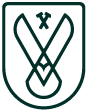 Urząd Miasta
Jastrzębie-ZdrójSPECYFIKACJA WARUNKÓW ZAMÓWIENIAZamawiający:Miasto Jastrzębie-Zdrójal. Piłsudskiego 6044-335 Jastrzębie-ZdrójWydział realizujący zamówienie:Wydział Infrastruktury Komunalnej i InwestycjiNazwa zamówienia:Pełnienie funkcji Inżyniera Projektu nad realizacją projektu  - Podniesienie dróg najazdowych oraz wiaduktu drogowego w ciągu DW 933 w Jastrzębiu-Zdroju – dokończenie zadania ZATWIERDZAM: Dokument podpisany elektronicznie SPECYFIKACJA WARUNKÓW ZAMÓWIENIAdotyczy postępowania na zadanie pn.:Pełnienie funkcji Inżyniera Projektu nad realizacją projektu  - Podniesienie dróg najazdowych oraz wiaduktu drogowego w ciągu DW 933 w Jastrzębiu-Zdroju – dokończenie zadaniaRozdział 1.ZamawiającyMiasto Jastrzębie-Zdrójal. Piłsudskiego 60, 44-335 Jastrzębie-ZdrójTel. (032) 47-85-133(Biuro ds. Zamówień Publicznych)Godziny pracy: 	od 730 do 1530 od poniedziałku do środy 		od 730 do 1700 w czwartek		od 730 do 1400 w piątekadres poczty elektronicznej: bzp@um.jastrzebie.pladres strony internetowej prowadzonego  postępowania, na której udostępniane będą zmiany, wyjaśnienia treści  Specyfikacji warunków zamówienia oraz  inne dokumenty  bezpośrednio  związane z postępowaniem: https://platformazakupowa.pl/um_jastrzebiezdrojRozdział 2.Tryb udzielenia zamówienia1. W zakresie nieuregulowanym niniejszą Specyfikacją warunków zamówienia, zwaną dalej „SWZ”, zastosowanie mają przepisy ustawy z 11 września 2019 r. Prawo zamówień publicznych (t.j. Dz. U.                       z 2023 r. poz. 1605 z późn. zm.), zwaną dalej ustawą PZP.2.   Postępowanie prowadzone jest w trybie podstawowym bez przeprowadzenia negocjacji zgodnie z art. 275 pkt 1 ustawy Pzp.  3.  Wartość zamówienia nie przekracza progu unijnego.Rozdział 3.Opis przedmiotu zamówieniaPrzedmiotem zamówienia jest świadczenie usługi Inżyniera Kontraktu polegającej wykonaniu zadanie pn.: „Pełnienie funkcji inżyniera Projektu nad realizacją projektu - Podniesienie dróg najazdowych oraz wiaduktu drogowego w ciągu DW 933 nad torami JSK Sp. z o.o. - jezdnia południowa w Jastrzębiu-Zdroju” - dokończenie zadania. Pełny zakres obowiązków Inżyniera Kontraktu został ujęty we wzorze umowy, stanowiącym załącznik nr 10 do SWZ, a także w Opisie Przedmiotu Zamówienia (OPZ), stanowiącym załącznik nr 7 do SWZ.Kody dotyczące przedmiotu zamówienia według Wspólnego Słownika Zamówień CPV:71247000-1 Nadzór nad robotami budowalnymi71248000-8 Nadzór nad projektem i dokumentacjąLiczba części zamówienia, na którą  wykonawca może złożyć  ofertę, lub maksymalna  liczba części, na które zamówienie może być  udzielone temu  samemu  wykonawcy, oraz kryteria lub zasady, mające  zastosowanie do ustalenia, które części zamówienia zostaną udzielone jednemu wykonawcy, 
w przypadku wyboru jego oferty w większej niż maksymalna liczbie części - nie dotyczy.Powody niedokonania podziału zamówienia na części: Przedmiotowe zamówienie nie zostało podzielone na części ze względu na fakt zależności organizacyjnych podmiotu nadzorującego przedmiotowe zadanie. Zależności organizacyjne wynikają z struktury zatrudnienia osób pełniących funkcje inspektorskie i kierownicze czyli układu zatrudnienia oraz powiązań między nimi, jak przepływ informacji, podział obowiązków i przynależności. Zamawiający nie będzie w stanie skutecznie wyegzekwować prawidłowości wykonania zadania i kolejności przepływu informacji zatrudniając osobne Podmioty do prowadzenia nadzoru na poszczególne stanowiska inspektorskie i kierownicze. Nie przewiduje się wyboru najkorzystniejszej oferty z zastosowaniem aukcji elektronicznej.Nie dopuszcza się składania ofert wariantowych.Zamawiający nie przewiduje zawarcia umowy ramowej. Wykonawca zobowiązany jest do dostosowania się do wymagań wynikających z przepisów ustawy z dnia 11 stycznia 2018 roku o elektromobilności i paliwach alternatywnych (t.j. Dz. U. z 2022 r., poz. 1710 z późn. zm.).Rozdział 4.Wymagania  w zakresie gwarancjiNie dotyczy.Rozdział 5.Wymagania  dotyczące zatrudnieniaWymagania dot. zatrudnienia przez wykonawcę lub podwykonawcę na podstawie stosunku pracy,
w okolicznościach, o których mowa w art. 95 ustawy Pzp, osób wykonujących wskazane przez zamawiającego czynności w zakresie realizacji zamówienia – nie dotyczy.Wymagania dot. zatrudnienia przez wykonawcę lub podwykonawcę osób, o których mowa w art. 96 ust. 2 pkt. 2 ustawy Pzp – nie dotyczy.Zamawiający nie zastrzega możliwości ubiegania się o udzielenie zamówienia wyłącznie przez wykonawców, o których mowa w art. 94 ustawy Pzp. Rozdział 6.Termin wykonania zamówieniaTermin wykonania przedmiotu zamówienia ustala się na 10 m-cy od dnia podpisania umowy.Rozdział 7.Projektowane postanowienia umowne  w sprawie  zamówienia publicznegoProjektowane postanowienia  umowne  w sprawie  zamówienia   publicznego, które zostaną wprowadzone do treści umowy zawartej z wybranym Wykonawcą stanowią załącznik nr 10 do SWZ.  Przyjmuje się, że zapisy projektowanych postanowień umownych niezakwestionowane bądź niewyjaśnione przed złożeniem oferty zostaną przyjęte przez Wykonawcę bez zastrzeżeń. Wszelkie pytania i wątpliwości dotyczące projektowanych  postanowień umownych, będą rozpatrywane jak dla całej specyfikacji, zgodnie z art. 284 i następne  ustawy PZP.Rozdział 8.Wymagania dotyczące wadium Nie dotyczy.Rozdział 9.Informacja o przewidywanych zamówieniach, o których mowa w art. 214 ust. 1 pkt 7 i 8  Zamawiający nie przewiduje możliwości udzielenia zamówienia polegającego na powtórzeniu podobnych usług.Rozdział 10.Informacje dotyczące przeprowadzenia przez wykonawcę wizji lokalnej lub sprawdzenia przez niego   dokumentów niezbędnych do realizacji zamówienia, o których mowa w art. 131 ust. 2 ustawy PZP    Zamawiający nie przewiduje obowiązku odbycia przez Wykonawcę wizji lokalnej. Rozdział 11.Obowiązek  osobistego  wykonania  przez wykonawcę kluczowych  części  zamówienia  Zamawiający nie zastrzega obowiązku wykonania przez wykonawcę kluczowych części zamówienia.   Rozdział 12PodwykonawstwoWykonawca może powierzyć wykonanie części zamówienia podwykonawcy. W takich okolicznościach zamawiający żąda wskazania przez wykonawcę:części zamówienia, których wykonanie zamierza powierzyć podwykonawcom,nazw podwykonawców, o ile są znani już na etapie składania  oferty. Ilekroć w dokumentacji przetargowej jest mowa o Podwykonawcy należy przez to rozumieć również dalszych Podwykonawców.Powierzenie wykonania części zamówienia podwykonawcom nie zwalnia wykonawcy z odpowiedzialności za należyte wykonanie zamówienia.Rozdział 13.Informacje o środkach komunikacji elektronicznej, przy użyciu których zamawiający będzie   komunikował się z wykonawcami oraz informacje o wymaganiach technicznych  
i organizacyjnych sporządzania, wysyłania i odbierania korespondencji elektronicznejW przedmiotowym postępowaniu komunikacja pomiędzy Zamawiającym a Wykonawcami   (w szczególności składanie ofert, oświadczeń, wymiana informacji, przekazywanie dokumentów lub oświadczeń) odbywa się przy użyciu środków komunikacji elektronicznej w rozumieniu ustawy z dnia 18 lipca 2002 r. o świadczeniu usług drogą elektroniczną (t.j. Dz. U. z 2020 r. poz. 344 z późn. zm.) za pośrednictwem strony https://platformazakupowa.pl/um_jastrzebiezdroj, zwanej dalej Platformą. Wykonawca zamierzający wziąć udział w postępowaniu o udzielenie zamówienia publicznego, musi posiadać konto na Platformie. Rejestracja i konto na Platformie jest darmowe.
Sposób założenia konta opisany został w instrukcji znajdującej się pod linkiem: https://platformazakupowa.pl/strona/45-instrukcje.Informacje o wymaganiach technicznych niezbędnych do wysyłania i odbierania korespondencji elektronicznej znajdują się w Regulaminie Platformy, znajdującym się pod linkiem https://platformazakupowa.pl/strona/1-regulamin oraz w instrukcjach, o których mowa w pkt. 2 niniejszego rozdziału. Wykonawca posiadający konto na Platformie ma dostęp do formularzy: złożenia, zmiany, wycofania oferty oraz do formularza do komunikacji. Komunikacja odbywa się poprzez formularz WYŚLIJ WIADOMOŚĆ dostępny na stronie dotyczącej przedmiotowego postępowania. Zamawiający z Wykonawcami w sytuacjach awaryjnych, np. w przypadku niedziałania Platformy komunikować się będzie za pomocą poczty elektronicznej o adresie bzp@um.jastrzebie.pl. Zamawiający zastrzega, iż oferty mogą być składane tylko i wyłącznie za pośrednictwem Platformy. Wykonawca zobowiązany będzie do podania w formularzu ofertowym (załącznik nr 1 do swz) adresu e-mail, który będzie służył do komunikacji w przypadku niedziałania Platformy. W pozostałych przypadkach cała korespondencja przekazywana będzie przez Zamawiającego za pośrednictwem Platformy (tj. poprzez formularz WYŚLIJ WIADOMOŚĆ na adres e-mail, z którego została przesłana oferta).W korespondencji kierowanej do Zamawiającego Wykonawca winien posługiwać się numerem sprawy określonym w SWZ oraz nazwą zadania.Rozdział 14.Wskazanie osób uprawnionych do komunikowania się z wykonawcamiOsoby uprawnione do porozumiewania się z Wykonawcami:w sprawach dotyczących przedmiotu zamówienia: Marcin Siedleckiw sprawach dotyczących procedury przetargowej: Barbara ChodakowskaRozdział 15.Udzielanie wyjaśnień dotyczących treści SWZ Wykonawca może zwrócić się do zamawiającego z wnioskiem o wyjaśnienie SWZ, a Zamawiający udziela wyjaśnień na zasadach określonych w art. 284 i następnych ustawy PZP. Zapytania winny być kierowane do zamawiającego poprzez formularz WYŚLIJ WIADOMOŚĆ znajdującej się na dostępny na stronie Platformy dotyczącej przedmiotowego postępowania W przypadku rozbieżności pomiędzy treścią niniejszej SWZ a treścią udzielonych odpowiedzi, jako obowiązującą należy przyjąć treść pisma zawierającego późniejsze oświadczenie Zamawiającego.Treść wniosków o wyjaśnienie wraz z udzielonymi wyjaśnieniami Zamawiający zamieszcza na Platformie na stronie dotyczącej przedmiotowego postępowania. Rozdział 16.Opis sposobu przygotowania oferty1.	Oferta musi zawierać następujące oświadczenia i dokumenty:1) Formularz ofertowy - według załącznika nr 12) Oświadczenie wykonawcy o niepodleganiu wykluczeniu - według załącznika nr 2,3) Oświadczenie podmiotu udostępniającego swoje zasoby o niepodleganiu wykluczeniu – według załącznika 2a (jeżeli dotyczy),4) Oświadczenie wykonawcy o spełnianiu warunków udziału w postępowaniu - według załącznika nr 35) Oświadczenie podmiotu udostępniającego swoje zasoby o spełnianiu warunków udziału wpostępowaniu - według załącznika nr 3a (jeżeli dotyczy),6) Zobowiązanie podmiotu udostępniającego zasoby – według załącznika nr 5 lub inny podmiotowy środek dowodowy potwierdzający, że wykonawca realizując zamówienie będzie dysponował niezbędnymi zasobami tych podmiotów - jeżeli wykonawca polega na zdolnościach podmiotu trzeciego (jeżeli dotyczy),7) Oświadczenie wykonawców wspólnie ubiegających się o udzielenie zamówienia – wedługzałącznika nr 6 (jeżeli dotyczy),8) Pełnomocnictwo - według  załącznika nr 4 (jeżeli dotyczy),Oferta musi zostać sporządzona w języku polskim, w formie elektronicznej opatrzonej kwalifikowanym podpisem elektronicznym lub postaci elektronicznej opatrzonej pod rygorem nieważności podpisem  zaufanym  lub podpisem osobistym.Oferta powinna zostać sporządzona w formacie danych: *.txt; *.rft; *.pdf; *.xps; *.odt; *.ods; *.odp; *.doc; *.xls; *.ppt; *.docx; *.xlsx; * .pptx; *.csv.Każdy dokument składający się na ofertę powinien być czytelny. Sposób złożenia oferty opisany został w Regulaminie Platformy (link: https://platformazakupowa.pl/strona/1-regulamin) oraz w Instrukcjach dla Wykonawców zawartych na platformie (link: https://platformazakupowa.pl/strona/45-instrukcje).  W przypadku podpisania oferty oraz wszelkich dokumentów określonych w Rozdziale 16 pkt 1 przez osobę, której umocowanie do reprezentowania wykonawcy nie wynika z dokumentów, tj. Krajowy Rejestr Sądowy, Centralna Ewidencja i Informacja o Działalności Gospodarczej lub inny właściwy rejestr, Wykonawca zobowiązany jest  przedłożyć Zamawiającemu  pełnomocnictwo lub inny dokument potwierdzający umocowanie do reprezentowania Wykonawcy przez osobę działającą w jego imieniu.  Sposób sporządzania oraz sposób przekazywania pełnomocnictwa został określony w Rozporządzeniu Prezesa Rady Ministrów z dnia 30.12.2020 r. w sprawie sposobu sporządzania i przekazywania informacji oraz wymagań technicznych dla dokumentów elektronicznych oraz środków komunikacji elektronicznej w postępowaniu o udzielenie zamówienia publicznego lub konkursie.  Instrukcja przykładowego sposobu składania ofert oraz opatrzenia oferty/oświadczenia/dokumentu kwalifikowanym podpisem elektronicznym, profilem zaufany, podpisem osobistym zawarta jest w „Instrukcji dla wykonawców platforma zakupowa.pl” (https://platformazakupowa.pl/strona/45-instrukcje).Każdy wykonawca może złożyć w niniejszym przetargu tylko jedną ofertę, zawierającą jednoznacznie opisaną propozycję. Za równoznaczne ze złożeniem więcej niż jednej oferty przez tego samego wykonawcę zostanie uznana sytuacja, w której ten sam podmiot występuje w dwóch lub więcej ofertach składanych wspólnie (np. konsorcjum) lub jest samodzielnym wykonawcą, a jednocześnie jest uczestnikiem oferty wspólnej (np. konsorcjum). Złożenie większej liczby ofert spowoduje odrzucenie wszystkich ofert złożonych przez danego Wykonawcę.Dokumenty sporządzone w języku obcym należy złożyć wraz z tłumaczeniem na język polski.Wykonawca poniesie wszelkie koszty związane z przygotowaniem i złożeniem oferty. Zamawiający nie przewiduje zwrotu kosztów udziału w postępowaniu. Treść złożonej oferty musi odpowiadać treści SWZ.Oferta, której treść nie będzie odpowiadać treści SWZ, z zastrzeżeniem art. 223 ust. 2 pkt. 3  ustawy PZP zostanie odrzucona (art. 226 ust. 1 pkt 11 ustawy PZP). Wszelkie niejasności i wątpliwości dotyczące treści zapisów w SWZ należy zatem wyjaśnić z Zamawiającym przed terminem składania ofert w trybie przewidzianym w pkt. 15 niniejszej SWZ. Zamawiający nie dopuszcza składania ofert w postaci katalogów elektronicznych lub dołączenia katalogów elektronicznych do oferty. W przypadku, gdy informacje zawarte w ofercie stanowią tajemnicę przedsiębiorstwa, 
w rozumieniu przepisów ustawy z dnia 16 kwietnia 1993 r., o zwalczaniu nieuczciwej konkurencji (Dz. U. z 2019, poz. 1010 z późn. zm.), Wykonawca, zgodnie § 4 Rozporządzania z dnia 30.12.2020 r. Prezesa Rady Ministrów w sprawie sposobu sporządzania i przekazywania informacji oraz wymagań technicznych dla dokumentów elektronicznych oraz środków komunikacji elektronicznej 
w postępowaniu o udzielenie zamówienia publicznego lub konkursie,  przekazać je w wydzielonym i odpowiednio oznaczonym pliku (zgodnie z instrukcją zawartą na platformie zakupowej). Ponadto, zgodnie z art. 18 ust. 3 ustawy Prawo zamówień publicznych, Wykonawca zobowiązany jest do wykazania, iż zastrzeżone informacje stanowią tajemnicę przedsiębiorstwa. Nie podlegają zastrzeżeniu informacje o których mowa w art. 222 ust. 5 ustawy PZP.Zastrzeżenie informacji, które nie stanowią tajemnicy przedsiębiorstwa w rozumieniu ustawy o zwalczaniu nieuczciwej konkurencji, będzie traktowane jako bezskuteczne i skutkować będzie, zgodnie z uchwałą SN z 20 października 2005 (sygn. III CZP 74/05), ich odtajnieniem.Rozdział 17.Sposób oraz termin składania  ofertOfertę należy złożyć przy użyciu środków komunikacji elektronicznej za pośrednictwem Platformy nie później niż do dnia …………….2024 r., do godz. 09:00.Oferty złożone po terminie nie będą rozpatrywane przez Zamawiającego. Przed upływem terminu do składania ofert Wykonawca ma prawo zmienić lub wycofać ofertę za pomocą Platformy. Sposób zmiany i wycofania został opisany w „Instrukcji dla wykonawców” na stronie https://platformazakupowa.pl/strona/45-instrukcje. Rozdział 18.Termin otwarcia  ofertOtwarcie ofert nastąpi w dniu …………..2024 r. o godz. 09:15.2.	Najpóźniej przed otwarciem ofert, Zamawiający udostępni na stronie Platformy w zakładce dotyczącej przedmiotowego postępowania informację o kwocie, jaką zamierza się przeznaczyć na sfinansowanie zamówienia. 3.	Niezwłocznie po otwarciu ofert, Zamawiający udostępni na stronie Platformy w zakładce dotyczącej przedmiotowego postępowania informacje określone pkt. 222 ust. 5 ustawy PZP..Rozdział 19.Termin związania  ofertąWykonawca jest związany ofertą do dnia ……………..2024 r.Przedłużenie  terminu  związania  ofertą odbywać  się będzie  na zasadach  określonych  w art. 307 ust. 2- 4 ustawy  PZP. Rozdział 20.Podstawy  wykluczeniaNa podstawie art. 108 ustawy PZP z postępowania  o  udzielenie  zamówienia   wyklucza się  wykonawcę:będącego osobą fizyczną, którego prawomocnie skazano za przestępstwo:udziału w zorganizowanej grupie przestępczej albo związku mającym na celu popełnienie przestępstwa lub przestępstwa skarbowego, o którym mowa w art. 258 Kodeksu karnego,handlu ludźmi, o którym mowa w art. 189a Kodeksu karnego,o którym mowa w art. 228-230a, art. 250a Kodeksu karnego lub w art. 46 lub art. 48 ustawy z dnia 25 czerwca 2010 r. o sporcie,finansowania przestępstwa o charakterze terrorystycznym, o którym mowa w art. 165a Kodeksu karnego, lub przestępstwo udaremniania lub utrudniania stwierdzenia przestępnego pochodzenia pieniędzy lub ukrywania ich pochodzenia, o którym mowa w art. 299 Kodeksu karnego, o charakterze terrorystycznym, o którym mowa w art. 115 § 20 Kodeksu karnego, lub mające na celu popełnienie tego przestępstwa,powierzenia wykonywania pracy małoletniemu cudzoziemcowi, o którym mowa w art. 9 ust. 2 ustawy z dnia 15 czerwca 2012 r. o skutkach powierzania wykonywania pracy cudzoziemcom przebywającym wbrew przepisom na terytorium Rzeczypospolitej Polskiej (Dz. U. poz. 769),przeciwko obrotowi gospodarczemu, o których mowa w art. 296-307 Kodeksu karnego, przestępstwo oszustwa, o którym mowa w art. 286 Kodeksu karnego, przestępstwo przeciwko wiarygodności dokumentów, o których mowa w art. 270-277d Kodeksu karnego, lub przestępstwo skarbowe,o którym mowa w art. 9 ust. 1 i 3 lub art. 10 ustawy z dnia 15 czerwca 2012 r. o skutkach powierzania wykonywania pracy cudzoziemcom przebywającym wbrew przepisom na terytorium Rzeczypospolitej Polskiej- lub za odpowiedni czyn zabroniony określony w przepisach prawa obcego;jeżeli urzędującego członka jego organu zarządzającego lub nadzorczego, wspólnika spółki w spółce jawnej lub partnerskiej albo komplementariusza w spółce komandytowej lub komandytowo-akcyjnej lub prokurenta prawomocnie skazano za przestępstwo, o którym mowa w pkt 1;wobec którego wydano prawomocny wyrok sądu lub ostateczną decyzję administracyjną o zaleganiu z uiszczeniem podatków, opłat lub składek na ubezpieczenie społeczne lub zdrowotne, chyba że wykonawca odpowiednio przed upływem terminu do składania wniosków o dopuszczenie do udziału w postępowaniu albo przed upływem terminu składania ofert dokonał płatności należnych podatków, opłat lub składek na ubezpieczenie społeczne lub zdrowotne wraz z odsetkami lub grzywnami lub zawarł wiążące porozumienie w sprawie spłaty tych należności;wobec którego prawomocnie orzeczono zakaz ubiegania się o zamówienia publiczne;jeżeli zamawiający może stwierdzić, na podstawie wiarygodnych przesłanek, że wykonawca zawarł z innymi wykonawcami porozumienie mające na celu zakłócenie konkurencji, w szczególności jeżeli należąc do tej samej grupy kapitałowej w rozumieniu ustawy z dnia 16 lutego 2007 r. o ochronie konkurencji i konsumentów, złożyli odrębne oferty, oferty częściowe lub wnioski o dopuszczenie do udziału w postępowaniu, chyba że wykażą, że przygotowali te oferty lub wnioski niezależnie od siebie;jeżeli, w przypadkach, o których mowa w art. 85 ust. 1, doszło do zakłócenia konkurencji wynikającego z wcześniejszego zaangażowania tego wykonawcy lub podmiotu, który należy z wykonawcą do tej samej grupy kapitałowej w rozumieniu ustawy z dnia 16 lutego 2007 r. o ochronie konkurencji i konsumentów, chyba że spowodowane tym zakłócenie konkurencji może być wyeliminowane w inny sposób niż przez wykluczenie wykonawcy z udziału w postępowaniu o udzielenie zamówienia.Na podstawie art. 7 ust. 1 ustawy z dnia 13 kwietnia 2022 r. o szczególnych rozwiązaniach w zakresie przeciwdziałania wspieraniu agresji na Ukrainę oraz służących ochronie bezpieczeństwa narodowego (Dz.U. z 2022 poz. 835) z postępowania o udzielenie zamówienia wyklucza się wykonawcę:     1) wymienionego w wykazach określonych w rozporządzeniu 765/2006 i rozporządzeniu 269/2014 albo wpisanego na listę na podstawie decyzji w sprawie wpisu na listę rozstrzygającej o zastosowaniu  środka, o którym mowa w art. 1 pkt 3;     2) którego beneficjentem rzeczywistym w rozumieniu ustawy z dnia 1 marca 2018 r. o przeciwdziałaniu praniu pieniędzy oraz finansowaniu terroryzmu (Dz. U. z 2022 r. poz. 593 i 655) jest osoba wymieniona w wykazach określonych w rozporządzeniu 765/2006 i rozporządzeniu 269/2014 albo wpisana na listę lub będąca takim beneficjentem rzeczywistym od dnia 24 lutego 2022 r., o ile została wpisana na listę  na podstawie decyzji w sprawie wpisu na listę rozstrzygającej o zastosowaniu środka, o którym mowa w art. 1 pkt 3;     3) którego jednostką dominującą w rozumieniu art. 3 ust. 1 pkt 37 ustawy z dnia 29 września 1994r. o rachunkowości (Dz. U. z 2021 r. poz. 217, 2105 i 2106) jest podmiot wymieniony w wykazach   określonych w rozporządzeniu 765/2006 i rozporządzeniu 269/2014 albo wpisany na listę lub będący taką jednostką dominującą od dnia 24 lutego 2022 r., o ile został wpisany na listę na podstawie decyzji   w sprawie wpisu na listę rozstrzygającej o zastosowaniu środka, o którym mowa w art. 1 pkt 3 Zamawiający odstępuje od badania podstaw wykluczenia wykonawcy na podstawie przesłanek, o których mowa w art. 109 ustawy PZP.Na potwierdzenie braku podstaw wykluczenia  wykonawca zobowiązany jest  złożyć wraz z ofertą oświadczenie o niepodleganiu wykluczeniu, pod rygorem nieważności w formie elektronicznej podpisanej kwalifikowanym podpisem elektronicznym lub w postaci elektronicznej  opatrzonej podpisem zaufanym lub podpisem osobistym. W przypadku wspólnego ubiegania się o zamówienie przez Wykonawców (np. konsorcjum, spółka  cywilna) oświadczenie, o którym mowa w pkt. 4  składa  każdy  z wykonawców. Oświadczenie  to  ma potwierdzać brak podstaw  wykluczenia   każdego  z wykonawców. W przypadku polegania na zdolnościach lub sytuacji podmiotów udostępniających zasoby Wykonawca przedstawia także oświadczenie, o którym mowa w pkt. 4 podmiotu udostępniającego zasoby. Rozdział 21.Warunki  udziału  w postępowaniu O udzielenie zamówienia mogą ubiegać się wykonawcy, którzy spełniają warunki udziału w postępowaniu dotyczące zdolności technicznej lub zawodowej:Wykonawca udokumentuje, że w okresie ostatnich 5 lat przed upływem terminu składania ofert, a jeżeli okres prowadzenia działalności jest krótszy, to w tym okresie, wykonał z należytą starannością, co najmniej:2 usługi polegające na nadzorze budowy lub przebudowy dróg co najmniej klasy Z na odcinku nie mniejszym niż 0,7 km,2 usługi polegające na nadzorze budowy lub przebudowy obiektu mostowego o rozpiętości przęsła min 20 m.1 usługę polegającą na nadzorze budowy lub przebudowy drogi związanej z infrastrukturą kolejową o wartości robót budowlanych min 8 mln zł brutto.Jako wykonanie usługi należy rozumieć zakończenie nadzorowanej inwestycji protokołem odbioru końcowego robót.Uwaga: W przypadku, gdy Wykonawca w celu potwierdzenia spełniania warunków udziału w postępowaniu, o których mowa powyżej, powołuje się na doświadczenie w realizacji usług wykonywanych wspólnie z innymi Wykonawcami, winien wykazać wyłącznie zadania, w wykonaniu których bezpośrednio uczestniczył.Wykonawca winien udokumentować, że dysponuje lub będzie dysponować przy wykonywanych pracach odpowiednio wykwalifikowanym personelem, któremu zostanie powierzone wykonanie niniejszego zamówienia na następujących stanowiskach:Kierownik Zespołu Inżyniera Kontraktu, który:posiada wykształcenie wyższe techniczne; uprawnienia budowlane do kierowania robotami w specjalności drogowej i/lub mostowej bez ograniczeń oraz uprawnienia budowlane do kierowania robotami w specjalności kolejowej lub odpowiadające im ważne uprawnienia budowlane, które zostały wydane na podstawie wcześniej obowiązujących przepisów,posiada doświadczenie w pełnieniu roli Kierownika Zespołu Inżyniera Projektu/Inżyniera Kontraktu na co najmniej dwóch kontraktach w zakresie budowy lub przebudowy dróg i/lub obiektów mostowych:- zakończonych protokołem odbioru końcowego na wartość robót budowlanych co najmniej 20 mln PLN brutto, na każde zadanie, - realizowanych w okresie ostatnich 5 lat. UWAGA: Przy sprawdzaniu ofert w zakresie Kierownika Zespołu Inżyniera Kontraktu, Zamawiający będzie dodatkowo punktował zarządzanie przez tą osobę, w okresie ostatnich 5 lat przed upływem terminu składania ofert, dodatkowymi zadaniami, spełniającymi powyższe warunki.nadzorował/kierował budowę/ą lub przebudowę/ą drogi wraz z obiektem mostowym na terenie szkód górniczych.Inspektor Nadzoru Robót Drogowych, który posiada:uprawnienia budowlane do kierowania robotami w specjalności drogowej bez ograniczeń lub odpowiadające im ważne uprawnienia budowlane, które zostały wydane na podstawie wcześniej obowiązujących przepisów,doświadczenie zawodowe polegające na nadzorowaniu / kierowaniu przynajmniej dwiema robotami drogowymi, o wartości tych robót co najmniej 12 mln PLN brutto każda, gdzie roboty te prowadzone były na drogach co najmniej klasy Z oraz zostały zakończone protokołem odbioru, realizowane w okresie ostatnich 10 lat.UWAGA: Przy sprawdzaniu ofert w zakresie Inspektora Nadzoru Robót Drogowych, Zamawiający będzie dodatkowo punktował nadzorowanie/kierowanie przez tą osobę, w okresie ostatnich 10 lat przed upływem terminu składania ofert, dodatkowymi zadaniami, spełniającymi powyższe warunki.Inspektor Nadzoru Robót Mostowych, który posiada: uprawnienia budowlane do kierowania robotami w specjalności mostowej bez ograniczeń lub odpowiadające im ważne uprawnienia budowlane, które zostały wydane na podstawie wcześniej obowiązujących przepisów,doświadczenie zawodowe polegające na nadzorowaniu / kierowaniu przynajmniej dwiema robotami mostowymi, o wartości tych robót co najmniej 8 mln PLN brutto każda, gdzie roboty te prowadzone były na drogach co najmniej klasy Z i długości przęsła min. 20m oraz zostały zakończone protokołem odbioru, realizowane w okresie ostatnich 10 lat.UWAGA: Przy sprawdzaniu ofert w zakresie Inspektora Nadzoru Robót Mostowych, Zamawiający będzie dodatkowo punktował nadzorowanie/kierowanie przez tą osobę, w okresie ostatnich 10 lat przed upływem terminu składania ofert, dodatkowymi zadaniami, spełniającymi powyższe warunki.Inspektor Nadzoru ds. sieci wod.-kan., urządzeń cieplnych i gazowych, który posiada:uprawnienia do kierowania robotami w specjalności: instalacyjnej w zakresie sieci, instalacji i urządzeń cieplnych, gazowych, wodociągowych i kanalizacyjnych bez ograniczeń lub odpowiadające im ważne uprawnienia budowlane, które zostały wydane na podstawie wcześniej obowiązujących przepisów,co najmniej 5 letnie doświadczenie w pełnieniu funkcji inspektora nadzoru lub kierownika budowy/robót. Inspektor Nadzoru ds. sieci i urządzeń elektrycznych i elektroenergetycznych, który posiada:uprawnienia do kierowania robotami w specjalności: instalacyjnej w zakresie sieci, instalacji i urządzeń elektrycznych i elektroenergetycznych bez ograniczeń lub odpowiadające im ważne uprawnienia budowlane, które zostały wydane na podstawie wcześniej obowiązujących przepisów,co najmniej 5 letnie doświadczenie w pełnieniu funkcji inspektora nadzoru lub kierownika budowy/robót.Inspektor Nadzoru ds. sieci telekomunikacyjnych, który posiada:uprawnienia do kierowania robotami w specjalności: telekomunikacyjnej lub odpowiadające im ważne uprawnienia budowlane, które zostały wydane na podstawie wcześniej obowiązujących przepisów, co najmniej 5 letnie doświadczenie w pełnieniu funkcji inspektora nadzoru lub kierownika budowy/robót.Inspektor ds. Rozliczeń, który posiada: co najmniej 5 letnie doświadczenie zawodowe w obmiarach i wycenie robót budowlanych, rozliczaniu robót w kontraktach, w tym co najmniej 2 lata doświadczenia obejmować mają pracę na stanowisku ds. rozliczeń, w tym:przy rozliczaniu co najmniej dwóch kontraktów drogowych i/lub mostowych o wartości robót brutto co najmniej 15 mln PLN każdy, wraz z ostatecznym ich rozliczeniem.Geodeta, który posiada:uprawnienia geodezyjne i co najmniej 5 letnie doświadczenie zawodowe, w tym wykonał co najmniej dwa zadania polegające na obsłudze geodezyjnej robót drogowych i/lub mostowych.Dopuszcza się łączenia kilku funkcji, spośród wymienionych powyżej, przez jedną osobę (za wyjątkiem pełnienia funkcji Kierownika Zespołu Inżyniera Kontraktu).UWAGA: W przypadku specjalistów zagranicznych posiadających uprawnienia wydane poza terytorium Rzeczypospolitej Polski wymaga się od wykonawcy, aby osoby te spełniały odpowiednie warunki opisane w art. 12 a ustawy z dnia 7 lipca 1994 r. Prawo Budowlane (t.j. Dz. U. z 2023 poz. 682 z późn. zm.).2. Wykonawca zobowiązany jest złożyć wraz z ofertą oświadczenie o spełnianiu warunków udziału 
w postępowaniu w zakresie spełniania warunków wskazanych przez zamawiającego, pod rygorem nieważności w formie elektronicznej podpisane kwalifikowanym podpisem elektronicznym lub w postaci elektronicznej opatrzonej podpisem zaufanym lub podpisem osobistym3. W przypadku wspólnego ubiegania się o zamówienie przez Wykonawców (np. konsorcjum, spółka cywilna) oświadczenie, o którym mowa w pkt. 2 składa każdy z wykonawców. Oświadczenie to ma potwierdzać spełnianie warunków udziału w postępowaniu w jakim każdy z wykonawców wykazuje spełnienie tych warunków.4. W przypadku polegania na zdolnościach lub sytuacji podmiotów udostępniających zasoby Wykonawca przedstawia także oświadczenie, o którym mowa w pkt. 2 podmiotu udostępniającego zasoby w zakresie 
w jakim w powołuje się na jego zasoby.Rozdział 22.Wymagania w odniesieniu do wykonawców wspólnie ubiegających się o zamówienie (np. konsorcjum, spółka  cywilna)  Wykonawcy ubiegający się wspólnie o udzielenie zamówienia ustanawiają pełnomocnika do reprezentowania w postępowaniu, albo reprezentowania w postępowaniu i zawarcia umowy w sprawie zamówienia publicznego. Pełnomocnictwo należy dołączyć do oferty. Przykładowy wzór pełnomocnictwa – załącznik nr 4 do SWZ.Uwaga: Pełnomocnictwo winno być udzielone przez wszystkich wykonawców wspólnie  ubiegających  się zamówienie.Wykonawcy ubiegający się wspólnie o udzielenie zamówienia ponoszą solidarnie odpowiedzialność za realizację zamówienia.Obowiązek złożenia oświadczenia dotyczącego spełniania warunków udziału w postępowaniu oraz o braku  podstaw do wykluczenia, o czym mowa w Rozdziale 21 pkt 1 oraz Rozdziale 20  przez każdego  z wykonawców. Obowiązek złożenia oświadczenia, z którego wynikać będzie, które dostawy wykonają poszczególni wykonawcy. Sposób spełnienia przez wykonawców wspólnie ubiegających się o zamówienie warunków udziału w postępowaniu (powyższą kwestię reguluje art. 58 ust. 4 ustawy PZP): - przypadku Wykonawców występujących wspólnie, warunki dotyczące zdolności technicznej lub zawodowej Wykonawcy mogą spełniać sumarycznie, z zastrzeżeniem, iż jeden z członków konsorcjum spełni samodzielnie warunek dotyczący doświadczenia o którym mowa w Rozdziale 21 pkt. 1 ppkt. 1.Rozdział 23.Informacja o podmiotowych środkach dowodowych    Wykonawca, którego  oferta została  najwyżej  oceniona  zostanie wezwany do  złożenia  w terminie  nie  krótszym niż 5 dni od wezwania, podmiotowych środków dowodowych, aktualnych na dzień ich składania, o których  mowa poniżej.Wykaz oświadczeń lub dokumentów, składanych przez wykonawcę w postępowaniu w celu potwierdzenia okoliczności, o których mowa w art. 273 ust. 1 pkt 1 ustawy PZP (dot. podstaw  wykluczenia) - nie dotyczy.Wykaz oświadczeń lub dokumentów, składanych przez wykonawcę w postępowaniu w celu potwierdzenia okoliczności, o których mowa w art. 273 ust. 1 pkt 2 ustawy PZP (dot. spełniania  warunków udziału w postępowaniu):wykaz osób, skierowanych przez wykonawcę do realizacji zamówienia publicznego, w szczególności odpowiedzialnych za […] kierowanie robotami budowlanymi wraz z informacjami na temat ich kwalifikacji zawodowych, uprawnień, doświadczenia i wykształcenia niezbędnych do wykonania zamówienia publicznego, a także zakresu wykonywanych przez nie czynności oraz informacją o podstawie do dysponowania tymi osobami.Wykaz osób winien być sporządzony wg załącznika nr 9 do SWZ.wykaz […] usług wykonanych […], w okresie ostatnich 5 lat przed upływem terminu składania ofert […], a jeżeli okres prowadzenia działalności jest krótszy - w tym okresie, wraz z podaniem ich wartości, przedmiotu, dat wykonania i podmiotów, na rzecz których dostawy lub usługi zostały wykonane, oraz załączeniem dowodów określających czy te […] usługi zostały wykonane […] należycie, przy czym dowodami, o których mowa, są referencje bądź inne dokumenty wystawione przez podmiot, na rzecz którego […] usługi były wykonywane, a w przypadku świadczeń okresowych lub ciągłych są wykonywane, a jeżeli z uzasadnionej przyczyny o obiektywnym charakterze wykonawca nie jest w stanie uzyskać tych dokumentów – oświadczenie wykonawcy.  Wykaz osób winien być sporządzony wg załącznika nr 8 do SWZ.Rozdział 24.Informacja o przedmiotowych środkach dowodowychNie dotyczyRozdział 25.Sposób obliczenia  cenyWykonawca określa cenę realizacji zamówienia poprzez wskazanie w Formularzu ofertowym sporządzonym wg wzoru stanowiącego Załącznik nr 1 do SWZ łącznej ceny ofertowej brutto za realizację przedmiotu zamówienia. Wykonawca przy obliczaniu ceny oferty winien uwzględnić wysokość minimalnego  wynagrodzenia oraz  minimalnej stawki godzinowej, które obowiązywać będą w roku 2024, ustalonych  na podstawie  przepisów  ustawy z dnia 10 października  2002 r  o minimalnym  wynagrodzeniu za pracę, tj.:stawkę wyjściową wyliczoną zgodnie z Rozporządzeniem Rady Ministrów z dnia 
14 września 2023 r. w sprawie wysokości minimalnego wynagrodzenia za pracę oraz wysokości minimalnej stawki godzinowej w 2024 (Dz. U. z 2023 r. poz. 1893), która na dzień wszczęcia postępowania, w przeliczeniu na 1h/m-c, wynosi 30,60 zł.(UWAGA: ww. stawka zawiera obciążenia ponoszone przez pracodawcę, w związku                                          z zatrudnieniem pracownika, o których mowa poniżej)obligatoryjne obciążenia płac wynikające z przepisów: Ustawy z dnia 13 października 1998 r. o systemie ubezpieczeń społecznych  (t.j. Dz. U. 2022 r. poz. 1009, z późn. zm.),Ustawy z dnia 30 października 2002 r. o ubezpieczeniu społecznym z tytułu wypadków  przy pracy i chorób zawodowych (t.j. Dz. U. z 2022 r. poz. 2189 z późn. zm.) Rozporządzenia Ministra Pracy i Polityki Społecznej z dnia 29 listopada 2002 r. 
w sprawie różnicowania stopy procentowej składki na ubezpieczenie społeczne                                  z tytułu  wypadków przy pracy i chorób zawodowych w zależności od zagrożeń zawodowych i ich   skutków (t.j. Dz. U. z 2020 r. poz. 740).Ustawy z dnia 20 kwietnia 2004 roku o promocji zatrudnienia i instytucjach rynku pracy  (t.j. Dz.U.2023 poz. 735) Ustawy z dnia 13 lipca 2006 r. o ochronie roszczeń pracowniczych w razie niewypłacalności  pracodawcy (t.j. Dz. U. z 2020 r. poz.7 z późn. zm.).Ceny muszą być podane i wyliczone w zaokrągleniu do dwóch miejsc po przecinku (zasada zaokrąglenia – poniżej 5 należy końcówkę pominąć, powyżej i równe 5 należy zaokrąglić w górę).Ewentualne upusty oferowane przez wykonawcę, muszą być zawarte w cenach jednostkowych. Cena jednostkowa po zastosowaniu upustu nie może być niższa, niż koszty wytworzenia lub koszty własne.Podana cena brutto jest obowiązująca przez cały okres realizacji zamówienia i nie będzie podlegać waloryzacji, z zastrzeżeniem okoliczności, o których mowa w § 10 oraz w § 11 projektowanych postanowień umownych.Cena ofertowa winna być podana cyfrowo i słownie. Za cenę ofert przyjmuje się cenę brutto, tj. wraz 
z należnym podatkiem VAT.Zamawiający nie przewiduje rozliczania się z wykonawcą w walutach obcych.Wszystkie wartości cenowe, płatności w ramach zamówienia będą określone i realizowane wyłącznie 
w złotych polskich, zgodnie z obowiązującymi przepisami.Badanie  rażąco niskiej  ceny  odbywać się będzie  w okolicznościach  i  wg zasad określonych  w art. 224 ustawy  PZP. Jeżeli została złożona oferta, której wybór prowadziłby do powstania u zamawiającego obowiązku podatkowego zgodnie z ustawą z dnia 11 marca 2004 r. o podatku od towarów i usług (tj. Dz. U. z 2022 r. poz. 931 z późn. zm.), dla celów zastosowania kryterium ceny lub kosztu zamawiający dolicza do przedstawionej w tej ofercie ceny kwotę podatku od towarów i usług, którą miałby obowiązek rozliczyć. W ofercie, o której mowa w ust. 1, wykonawca ma obowiązek:poinformowania zamawiającego, że wybór jego oferty będzie prowadził do powstania 
u zamawiającego obowiązku podatkowego;wskazania nazwy (rodzaju) towaru lub usługi, których dostawa lub świadczenie będą prowadziły do powstania obowiązku podatkowego; wskazania wartości towaru lub usługi objętego obowiązkiem podatkowym zamawiającego, bez kwoty podatku;wskazania stawki podatku od towarów i usług, która zgodnie z wiedzą wykonawcy, będzie miała zastosowanie.Wzór Formularza Ofertowego został opracowany przy założeniu, iż wybór oferty nie będzie prowadzić do powstania u Zamawiającego obowiązku podatkowego w zakresie podatku VAT. W przypadku, gdy Wykonawca zobowiązany jest złożyć oświadczenie o powstaniu u Zamawiającego obowiązku podatkowego, to winien odpowiednio zmodyfikować treść formularzaRozdział 26.Poprawa oczywistych omyłek pisarskich, rachunkowych, innych omyłek polegających na niezgodności oferty z dokumentami zamówienia niepowodujących istotnych zmian w treści ofertyW toku dokonywania oceny złożonych ofert Zamawiający może żądać udzielenia przez Wykonawców wyjaśnień dotyczących treści złożonych przez nich ofert lub innych składanych dokumentów lub oświadczeń. Od Wykonawców oczekuje się gotowości udzielenia wszelkich żądanych wyjaśnień. Zamawiający zgodnie z art. 223 ust. 2  poprawi w ofercie:oczywiste omyłki pisarskie,oczywiste omyłki rachunkowe – czyli omyłki dotyczące działań arytmetycznych na liczbach, np.:błędne obliczenie prawidłowo podanej w ofercie stawki podatku od towarów i usług,błędne zsumowanie w ofercie wartości netto i kwoty podatku od towarów i usług, błędny wynik działania matematycznego wynikający z dodawania, odejmowania, mnożenia i dzielenia,3)  inne omyłki polegające na niezgodności oferty z dokumentami zamówienia, niepowodujące  istotnych zmian w treści oferty, Rozdział 27.Opis kryteriów oceny ofert wraz z podaniem wag tych kryteriów i sposobu oceny ofertPrzy wyborze oferty Zamawiający kierować się będzie następującym kryteriami: Cena brutto (C) – 60% Ocena punktowa w kryterium „cena brutto” dokonana zostanie na podstawie łącznej ceny wskazanej przez Wykonawcę w ofercie i przeliczona według wzoru opisanego poniżej:gdzie: C – liczba punktów uzyskanych przez ofertę badaną w kryterium „Cena”C min - najniższa zaoferowana cena brutto spośród wszystkich ofert podlegających ocenieC oferowana. - cena brutto oferty badanejW kryterium „Cena” można uzyskać maksymalnie 60 punktów.Doświadczenie (D) – 40% Ocena punktowa w kryterium „Doświadczenie” dokonana zostanie na podstawie doświadczenia wykazanego w Załączniku nr 1 osób wskazanych na stanowisko Kierownika Zespołu Inżyniera Kontraktu, Inspektora Nadzoru robót drogowych, Inspektora Nadzoru robót mostowych:D = D1+D2+D3D1 - Doświadczenie osoby przyjmującej obowiązki Kierownika Zespołu Inżyniera Kontraktu:D2 - Doświadczenie osoby przyjmującej obowiązki Inspektora nadzoru branży drogowej:D3 - Doświadczenie osoby przyjmującej obowiązki Inspektora nadzoru branży mostowej:Za najkorzystniejszą zostanie uznana oferta Wykonawcy, który uzyska największą liczbę punktów „P” wyliczoną zgodnie z poniższym wzorem:P = C + DSuma   =   max. 100 pkt.Punktacja przyznawana ofertom w poszczególnych kryteriach będzie liczona z dokładnością do dwóch miejsc po przecinku. Oferta najkorzystniejsza to oferta, która w ramach kryteriów oceny ofert uzyska największą liczbę  punktów.    Zamawiający udzieli zamówienia Wykonawcy, którego oferta odpowiadać będzie wszystkim wymaganiom przedstawionym w ustawie PZP oraz w SWZ i zostanie oceniona jako najkorzystniejsza w oparciu o podane kryteria wyboru.Zamawiający nie przewiduje wyboru oferty najkorzystniejszej z zastosowaniem aukcji elektronicznej. Rozdział 28.Informacje o formalnościach jakie muszą zostać dopełnione po wyborze oferty w celu zawarcia  umowy w sprawie zamówienia publicznegoPrzed podpisaniem umowy wybrany Wykonawca zobowiązany będzie przedłożyć Zamawiającemu następujące dokumenty:listę osób wchodzących w skład zespołu wg kompetencji wraz z ich numerami telefonów i adresami mailowymi,oświadczenia osób pełniących samodzielne funkcje techniczne w budownictwie, czyli podejmujące obowiązki inspektorów nadzoru, tj.:oświadczenie o podjęciu obowiązków Inspektora nadzoru robót drogowych,oświadczenie o podjęciu obowiązków Inspektora nadzoru robót mostowych,oświadczenie o podjęciu obowiązków Inspektora nadzoru ds. sieci wod.-kan., urządzeń cieplnych i gazowych,oświadczenie o podjęciu obowiązków Inspektora nadzoru ds. sieci i urządzeń elektrycznychi elektroenergetycznych,oświadczenie o podjęciu obowiązków Inspektora Nadzoru ds. sieci telekomunikacyjnych,uprawnienia budowlane Kierownika Zespołu Inżyniera Kontraktu, o których mowa w Rozdziale 21 pkt. 1 ppkt. 2.1 tiret 1wraz z aktualnym zaświadczeniem z właściwej izby samorządu zawodowego lub dowodem wpłaty potwierdzającym członkostwo (art. 6 ust. 1 i 2 ustawy z dnia 15 grudnia 2000 r. o samorządach architektów, inżynierów budownictwa oraz urbanistów (t.j. Dz. U. z 2019 r. poz. 1117 z późn. zm.), jeżeli przynależność do izby wynika z odrębnych przepisów, prawnienia budowlane w odpowiednich specjalnościach dla osób pełniących rolę inspektorów nadzoru, których mowa w Rozdziale 21 pkt. 1 ppkt. 2.2-2.6 oraz 2.8 z aktualnymi zaświadczeniami o przynależności od okręgowej izby inżynierów budownictwa (art. 6 ust. 1 i 2 ustawy z dnia 15 grudnia 2000 r. o samorządach architektów, inżynierów budownictwa oraz urbanistów (t.j. Dz. U. z 2019 r. poz. 1117 z późn. zm.), jeżeli przynależność do izby wynika z odrębnych przepisów,nazwy albo imiona i nazwiska oraz dane kontaktowe podwykonawców i osób do kontaktu z nimi zaangażowanych w usługi, które mają być wykonane w miejscu podlegającym bezpośredniemu nadzorowi zamawiającego (o ile są znane),umowę regulującą współpracę podmiotów wspólnie ubiegających się o udzielenie zamówienia, o których mowa w Rozdziale 22 specyfikacjinumer rachunku bankowego, wykaz Podwykonawców wraz ze wskazaniem części zamówienia, które Wykonawca ma zamiar powierzyć Podwykonawcy oraz zakres wykonywanych prac,oświadczenie o dostosowaniu floty pojazdów użytkowanych przy wykonywaniu umowy do wymagań ustawy o elektromobilności lub oświadczenie z którego wynika, iż używana do realizacji zamówienia liczba pojazdów nie wymaga zastosowania pojazdów elektrycznych lub napędzanych gazem ziemnym – zgodnie z załącznikiem nr 11 do SWZ, stanowiącym jednocześnie załącznik nr 3 do umowy.2.  Umowa zostanie sporządzona zgodnie z projektowanymi postanowieniami umowy stanowiącymi załącznik nr 10 do SWZ.Rozdział 29.Pouczenie o środkach ochrony prawnej przysługujących wykonawcyWykonawcy lub  innemu podmiotowi, który ma lub miał interes w uzyskaniu  zamówienia oraz poniósł lub może ponieść szkodę w wyniku naruszenia przez Zamawiającego przepisów ustawy PZP przysługują środki  ochrony prawnej określone w Dziale IX – art. 505 i następne ustawy PZP.  Rozdział 30.Informacje dotyczące zabezpieczenia należytego wykonania umowy  Nie dotyczy.  Rozdział 31. Udostępnianie ofertUdostępnianie protokołu postępowania udostępnia się na wniosek, na zasadach określonych w  Rozporządzeniu Ministra Rozwoju, Pracy i Technologii z 18 grudnia 2020 r. w sprawie protokołów  postępowania oraz  dokumentacji postępowania o udzielenie zamówienia publicznego. Rozdział 32.Klauzula informacyjna dotycząca obowiązków zamawiającego wynikających z rozporządzenia parlamentu europejskiego i rady (ue) 2016/679 z dnia 27 kwietnia 2016 r. w sprawie ochrony osób fizycznych w związku z przetwarzaniem danych osobowych i w sprawie swobodnego przepływu takich danych oraz uchylenia dyrektywy 95/46/weZgodnie z art. 13 ust. 1 i 2 rozporządzenia Parlamentu Europejskiego i Rady (UE) 2016/679 z dnia 27 kwietnia 2016 r. w sprawie ochrony osób fizycznych w związku z przetwarzaniem danych osobowych i w sprawie swobodnego przepływu takich danych oraz uchylenia dyrektywy 95/46/WE (ogólne rozporządzenie o ochronie danych) (Dz. Urz. UE L 119 z 04.05.2016, str. 1, ze zm.), dalej „RODO”, informuję, że:Administratorem Pani/Pana danych osobowych jest Gmina Miasta Jastrzębie-Zdrój reprezentowana przez Prezydenta Miasta Jastrzębie-Zdrój, z siedzibą w Jastrzębiu-Zdroju, al. Józefa Piłsudskiego 60. Może się Pani/Pan z nim kontaktować w następujący sposób: listowanie na adres siedziby administratora: 44-335 Jastrzębie-Zdrój, al. Józefa Piłsudskiego 60, e-mailem: miasto@um.jastrzebie.pl, telefonicznie: 32 4785 100.W sprawach dotyczących przetwarzania Pani/Pana danych osobowych może się Pani/Pan kontaktować z wyznaczonym przez Prezydenta Miasta Jastrzębie-Zdrój inspektorem ochrony danych w następujący sposób: listownie na adres siedziby administratora: 44-335 Jastrzębie-Zdrój, al. Józefa Piłsudskiego 60, e-mailem: iod@um.jastrzebie.pl. Pani/Pana dane osobowe przetwarzane będą na podstawie art. 6 ust. 1 lit. c RODO w celu prowadzenia przedmiotowego postępowania o udzielenie zamówienia publicznego oraz jego rozstrzygnięcia, jak również zawarcia umowy w sprawie zamówienia publicznego oraz jej realizacji, a także udokumentowania postępowania o udzielenie zamówienia publicznego i jego archiwizacji.Odbiorcami Pani/Pana danych osobowych będą osoby lub podmioty, którym udostępniona zostanie dokumentacja postępowania w oparciu o art. 18 oraz art. 74 ustawy Prawo zamówień publicznych oraz Open Nexus Sp. z o.o. z siedzibą w Poznaniu, jako właściciel Platformy Zakupowej, na której Jastrzębie-Zdrój – Miasto na prawach powiatu prowadzi postępowania o udzielenie zamówienia publicznego.Pani/Pana dane osobowe w przypadku postępowań o udzielenie zamówienia publicznego będą przechowywane przez okres oznaczony kategorią archiwalną wskazaną w Jednolitym Rzeczowym Wykazie Akt organów gminy. Dla dokumentów wytworzonych w ramach postępowania o udzielenie  zamówienia publicznego jest to okres 5 lat, dla zamówień publicznych finansowanych ze unijnych lub innych zewnętrznych  jest to okres trwałości projektu. Natomiast umowy cywilno-prawne wraz z dokumentacją dotyczącą ich realizacji, niezależnie od trybu, w jakim zostały zawarte, przechowywane są przez okres 10 lat. Okres przechowywania liczony jest od 1 stycznia roku następnego od daty zakończenia sprawy.Obowiązek podania przez Panią/Pana danych osobowych bezpośrednio Pani/Pana dotyczących jest wymogiem ustawowym określonym w przepisach ustawy Pzp, związanym z udziałem w postępowaniu o udzielenie zamówienia publicznego; konsekwencje niepodania określonych danych wynikają z ustawy Pzp.W odniesieniu do Pani/Pana danych osobowych decyzje nie będą podejmowane w sposób zautomatyzowany, stosowanie do art. 22 RODO.Posiada Pani/Pan:na podstawie art. 15 RODO prawo dostępu do danych osobowych Pani/Pana dotyczących;na podstawie art. 16 RODO prawo do sprostowania lub uzupełnienia Pani/Pana danych osobowych, przy czym skorzystanie z prawa do sprostowania lub uzupełnienia nie może skutkować zmianą wyniku postępowania o udzielenie zamówienia publicznego, ani zmianą postanowień umowy w sprawie zamówienia publicznego w zakresie niezgodnym z ustawą Pzp oraz nie może naruszać integralności protokołu postępowania oraz jego załączników;na podstawie art. 18 RODO prawo żądania od administratora ograniczenia przetwarzania danych osobowych z zastrzeżeniem przypadków, o których mowa w art. 18 ust. 2 RODO, przy czym prawo do ograniczenia przetwarzania nie ma zastosowania w odniesieniu do przechowywania, w celu zapewnienia korzystania ze środków ochrony prawnej lub w celu ochrony praw innej osoby fizycznej lub prawnej, lub z uwagi na ważne względy interesu publicznego Unii Europejskiej lub państwa członkowskiego, a także nie ogranicza przetwarzania danych osobowych do czasu zakończenia postępowania o udzielenie zamówienia;prawo do wniesienia skargi do Prezesa Urzędu Ochrony Danych Osobowych, gdy uzna Pani/Pan, że przetwarzanie danych osobowych Pani/Pana dotyczących narusza przepisy RODO.Nie przysługuje Pani/Panu:w związku z art. 17 ust. 3 lit. b, d lub e RODO prawo do usunięcia danych osobowych;prawo do przenoszenia danych osobowych, o którym mowa w art. 20 RODO;na podstawie art. 21 RODO prawo sprzeciwu, wobec przetwarzania danych osobowych, gdyż podstawą prawną przetwarzania Pani/Pana danych osobowych jest art. 6 ust. 1 lit. c RODO.Jednocześnie  przypominam  o  ciążącym  na  Pani/Panu  obowiązku   informacyjnym wynikającym z art. 14 RODO względem osób fizycznych, których dane przekazane   zostaną   Zamawiającemu   w   związku   z   prowadzonym   postępowaniem   i   które   Zamawiający   pośrednio pozyska od Wykonawcy biorącego udział w postępowaniu, chyba że ma zastosowanie  co najmniej jedno z wyłączeń, o których mowa w art. 14 ust. 5 RODO.  Rozdział 33.Dodatkowe informacjeWykonawca winien zapoznać się z:Regulaminem Platformy znajdującym się na stronie: https://platformazakupowa.pl/strona/1-regulamin.Instrukcjami dla Wykonawców znajdującymi się na stronie: https://platformazakupowa.pl/strona/45-instrukcje.Wykaz załączników do SWZ:załącznik nr 1 	–  Formularz ofertowy,załącznik nr 2  	–  Oświadczenie wykonawcy o niepodleganiu wykluczeniu,załącznik nr 2a  	–  Oświadczenie podmiotu udostępniającego swoje zasoby o niepodleganiu    wykluczeniu,załącznik nr 3 	 – Oświadczenie wykonawcy o spełnianiu warunków udziału w postępowaniu,załącznik nr 3a          –  Oświadczenie podmiotu udostępniającego swoje zasoby o spełnianiu warunków    udziału w postępowaniu,załącznik nr 4 	 – Pełnomocnictwo,załącznik nr 5 	 – Zobowiązanie podmiotu udostępniającego zasoby do oddania do dyspozycji                                   Wykonawcy niezbędnych zasobów na potrzeby realizacji zamówienia,załącznik nr 6 	 – Oświadczenie wykonawców wspólnie  ubiegających się o udzielenie                                   zamówienia,załącznik nr 7         – OPZ,załącznik nr 8	- Wykaz zadań załącznik nr 9         - Wykaz osób, które będą uczestniczyć w wykonaniu zamówieniazałącznik nr 9         – Projektowane postanowienia umowne (wzór),Załącznik nr 1 do SWZ FORMULARZ OFERTOWY Oferta na wykonanie  zadania  pn.: Pełnienie funkcji Inżyniera Projektu nad realizacją projektu  - Podniesienie dróg najazdowych oraz wiaduktu drogowego w ciągu DW 933 w Jastrzębiu-Zdroju – dokończenie zadania Dane wykonawcy/wykonawcówNazwa/firma…………………………………..………...........………………………………………………………………………………………………………Adres ……………………………..………...........……………………………………………………………………………………………………………………….Województwo ……………………………..………...........……………………………………………………………………………………………………….NIP ………………………………..………...........…………………………………………………………………………………………………………………………..REGON ………………………………..………...........……………………………………………………………………………………………………………………W przypadku niedziałania Platformy zakupowej proszę o kierowanie korespondencji na adres e-mail: …………………………………………………………………………………………………Osobą upoważnioną do kontaktów z zamawiającym w sprawach dotyczących realizacji zamówienia  (umowy) jest ………………..……………..…………………...…………….	e-mail służbowy  ………………….…………………………………	tel./fax służbowy …………………………….………………………Wykonawca jest (należy zaznaczyć jedną odpowiedź):mikroprzedsiębiorstwem         małym przedsiębiorstwem       średnim przedsiębiorstwem     prowadzi jednoosobową działalność gospodarczą                              jest osobą fizyczną nie prowadzącą działalności gospodarczej          inny rodzaj (jeżeli tak, proszę wpisać rodzaj: ………..……..…)                                     W przypadku Wykonawców składających ofertę wspólną należy wypełnić dla każdego podmiotu osobno.Niniejszym oświadczam, iż:Oferuję wykonanie zamówienia w zakresie objętym SWZ:- za cenę brutto całości zadania (w tym 23 % podatku VAT) ................................................................................................................. zł 
(słownie: ..........................................................................................................................................................) W cenie  naszej oferty uwzględnione zostały wszystkie koszty wykonania zamówienia.Zobowiązuję się do wykonywania przedmiotu zamówienia w terminie 10 m-cy od dnia podpisania umowyNastępujące części zamówienia powierzymy Podwykonawcom (wypełnić tylko jeżeli dotyczy)Uważamy się związani naszą ofertą w ciągu okresu jej ważności i zobowiązujemy się do zawarcia umowy w terminie i miejscu wyznaczonym przez Zamawiającego.Zapoznałem się z treścią specyfikacji warunków zamówienia (w tym z projektowanym postanowieniami  umowy) i nie wnoszę do ich treści żadnych zastrzeżeń oraz uzyskałem konieczne informacje do przygotowania oferty i wykonania zamówienia.Doświadczenie dodatkowe (zgodnie z zapisami rozdziału 27 pkt 1 ppkt. 2 swz):Oświadczam, iż funkcję Kierownika Zespołu Inżyniera Kontraktu obejmie osoba, która spełnia wymogi określone w Rozdziale 21 pkt 2 ppkt 1) : …………………………………………………………………………………………….(Imię i nazwisko)UWAGA! W przypadku, gdy wykonawca nie wskaże żadnej usługi poświadczającej doświadczenie osoby wskazanej na stanowisko Kierownika Zespołu Inżyniera Kontraktu (pozostawi pola puste), Zamawiający w tym kryterium przyzna takiemu Wykonawcy „0” punktów.Jeżeli Wykonawca wykaże większą ilość niż 3 dodatkowe usługi, Zamawiający w celu obliczenia ilości punktów za to kryterium przyjmie maksymalnie wartość 3 dodatkowych usług. NALEŻY WYKAZAĆ TYLKO DODATKOWE ZADANIA, POZA ZADANIAMI, KTÓRE WYKONAWCA POSIADA DLA UDOKUMENTOWANIA SPEŁNIANIA WARUNKU UDZIAŁU W POSTĘPOWANIU, O KTÓRYM MOWA W Rozdziale 21 pkt. 1 ppkt 2.1.Zadania dla potwierdzenia spełniania warunku, o którym mowa powyżej będą wymagane jedynie od Wykonawcy, którego oferta uzyska najwyższą liczbę punktów i nie mogą być tymi samymi zadaniami, które wykazano powyżej.  Oświadczam, iż funkcję Inspektora Nadzoru robót drogowych obejmie osoba, która spełnia wymogi określone w Rozdziale 21 pkt 2 ppkt 2): …………………………………………………………………………………………….(Imię i nazwisko)UWAGA! W przypadku, gdy wykonawca nie wskaże żadnej usługi poświadczającej doświadczenie osoby wskazanej na stanowisko Inspektora Nadzoru robót drogowych (pozostawi pola puste), Zamawiający w tym kryterium przyzna takiemu Wykonawcy „0” punktów.Jeżeli Wykonawca wykaże większą ilość niż 2 dodatkowe usługi, Zamawiający w celu obliczenia ilości punktów za to kryterium przyjmie maksymalnie wartość 2 dodatkowych usług. NALEŻY WYKAZAĆ TYLKO DODATKOWE ZADANIA, POZA ZADANIAMI, KTÓRE WYKONAWCA POSIADA DLA UDOKUMENTOWANIA SPEŁNIANIA WARUNKU UDZIAŁU W POSTĘPOWANIU, O KTÓRYM MOWA W Rozdziale 21 pkt. 1 ppkt 2.2.Zadania dla potwierdzenia spełniania warunku, o którym mowa powyżej będą wymagane jedynie od Wykonawcy, którego oferta uzyska najwyższą liczbę punktów i nie mogą być tymi samymi zadaniami, które wykazano powyżej.  Oświadczam, iż funkcję Inspektora Nadzoru robót mostowych obejmie osoba, która spełnia wymogi określone w Rozdziale 21 pkt 2 ppkt 3): ……………………………………………………………………………………………………………………………….                                                                                  (Imię i nazwisko)UWAGA! W przypadku, gdy wykonawca nie wskaże żadnej usługi poświadczającej doświadczenie osoby wskazanej na stanowisko Inspektora Nadzoru robót mostowych (pozostawi pola puste), Zamawiający w tym kryterium przyzna takiemu Wykonawcy „0” punktów.Jeżeli Wykonawca wykaże większą ilość niż 2 dodatkowe usługi, Zamawiający w celu obliczenia ilości punktów za to kryterium przyjmie maksymalnie wartość 2 dodatkowych usług. NALEŻY WYKAZAĆ TYLKO DODATKOWE ZADANIA, POZA ZADANIAMI, KTÓRE WYKONAWCA POSIADA DLA UDOKUMENTOWANIA SPEŁNIANIA WARUNKU UDZIAŁU W POSTĘPOWANIU, O KTÓRYM MOWA W Rozdziale 21 pkt. 1 ppkt 2.3.Zadania dla potwierdzenia spełniania warunku, o którym mowa powyżej będą wymagane jedynie od Wykonawcy, którego oferta uzyska najwyższą liczbę punktów i nie mogą być tymi samymi zadaniami, które wykazano powyżej.  Spis  treści:Integralną część oferty stanowią następujące dokumenty: 1)………
2) ………
3) ………Załącznik nr 2 do SWZ…………………………………………………………………………………………..……                (pełna nazwa/firma, adres)Oświadczenie Wykonawcy dotyczące PRZESŁANEK WYKLUCZENIA Z POSTĘPOWANIAskładane na potrzeby postępowania o udzielenie zamówienia publicznego pn.:Pełnienie funkcji inżyniera Projektu nad realizacją projektu  - Podniesienie dróg najazdowych oraz wiaduktu drogowego w ciągu DW 933 w Jastrzębiu-Zdroju – dokończenie zadania prowadzonego przez Miasto Jastrzębie-Zdrój oświadczam, co następuje:OŚWIADCZENIE DOTYCZĄCE PODANYCH INFORMACJI:Oświadczam, że wszystkie informacje podane w poniższych oświadczeniach są aktualne na dzień składania ofert i zgodne z prawdą oraz zostały przedstawione z pełną świadomością konsekwencji wprowadzenia Zamawiającego w błąd przy przedstawianiu informacji.OŚWIADCZENIA DOTYCZĄCE WYKONAWCY:Oświadczam, że nie podlegam wykluczeniu z postępowania na podstawie art. 108  ust. 1 ustawy  PZP.*Oświadczam, że zachodzą w stosunku do mnie podstawy wykluczenia z postępowania na podstawie art. …………. ustawy Pzp (podać mającą zastosowanie podstawę wykluczenia spośród wymienionych w art. 108 ust. 1 pkt. 1,2 i 5). Jednocześnie oświadczam, że w związku z ww. okolicznością, na podstawie art. 110  ust. 2 ustawy PZP podjąłem następujące środki naprawcze: *………………………………………………………………………………………………………………………………………………………………………………………………………………………………………………………………………………(należy szczegółowo opisać przesłanki, o których mowa w art. 110 ust. 2  ustawy PZPOświadczam, że nie podlegam wykluczeniu na podstawie art. 7 ust. 1 ustawy z dnia 13 kwietnia 
2022 r. o szczególnych rozwiązaniach w zakresie przeciwdziałania wspieraniu agresji na Ukrainę oraz służących ochronie bezpieczeństwa narodowego (Dz.U. z 2022 poz. 835).*niepotrzebne skreślićUwaga:- w przypadku wspólnego ubiegania się o zamówienie  -  zgodnie z dyspozycją art. 125 ust. 4 ustawy PZP oświadczenie składa każdy z WykonawcówZałącznik nr 2a do SWZ…………………………………………………………………………………………..……                 (pełna nazwa/firma, adres)Oświadczenie Podmiotu, na zasoby którego powołuje się Wykonawca dotyczące PRZESŁANEK WYKLUCZENIA Z POSTĘPOWANIAskładane na potrzeby postępowania o udzielenie zamówienia publicznego pn.:Pełnienie funkcji inżyniera Projektu nad realizacją projektu  - Podniesienie dróg najazdowych oraz wiaduktu drogowego w ciągu DW 933 w Jastrzębiu-Zdroju – dokończenie zadania prowadzonego przez Miasto Jastrzębie-Zdrój oświadczam, co następuje:OŚWIADCZENIE DOTYCZĄCE PODANYCH INFORMACJI:Oświadczam, że wszystkie informacje podane w poniższych oświadczeniach są aktualne na dzień składania ofert i zgodne z prawdą oraz zostały przedstawione z pełną świadomością konsekwencji wprowadzenia Zamawiającego w błąd przy przedstawianiu informacji.OŚWIADCZENIA DOTYCZĄCE WYKONAWCY:Oświadczam, że nie podlegam wykluczeniu z postępowania na podstawie art. 108  ust. 1 ustawy  PZP.*Oświadczam, że zachodzą w stosunku do mnie podstawy wykluczenia z postępowania na podstawie art. …………. ustawy Pzp (podać mającą zastosowanie podstawę wykluczenia spośród wymienionych w art. 108 ust. 1 pkt. 1,2 i 5). Jednocześnie oświadczam, że w związku z ww. okolicznością, na podstawie art. 110  ust. 2 ustawy PZP podjąłem następujące środki naprawcze: *………………………………………………………………………………………………………………………………………………………………………………………………………………………………………………………………………………(należy szczegółowo opisać przesłanki, o których mowa w art. 110 ust. 2  ustawy PZPOświadczam, że nie podlegam wykluczeniu na podstawie art. 7 ust. 1 ustawy z dnia 13 kwietnia 
2022 r. o szczególnych rozwiązaniach w zakresie przeciwdziałania wspieraniu agresji na Ukrainę oraz służących ochronie bezpieczeństwa narodowego (Dz.U. z 2022 poz. 835). **niepotrzebne skreślićUwaga:- w przypadku wspólnego ubiegania się o zamówienie  -  zgodnie z dyspozycją art. 125 ust. 4 ustawy PZP oświadczenie składa każdy z Wykonawców Załącznik nr 3 do SWZ…………………………………………………………………………………………..……                 (pełna nazwa/firma, adres)Oświadczenie Wykonawcy  dotyczące SPEŁNIANIA WARUNKÓW UDZIAŁU W POSTĘPOWANIUSkładane na potrzeby postępowania o udzielenie zamówienia publicznego pn.:Pełnienie funkcji inżyniera Projektu nad realizacją projektu  - Podniesienie dróg najazdowych oraz wiaduktu drogowego w ciągu DW 933 w Jastrzębiu-Zdroju – dokończenie zadania prowadzonego przez Miasto Jastrzębie-Zdrój oświadczam, co następuje:OŚWIADCZENIE DOTYCZĄCE PODANYCH INFORMACJI:Oświadczam, że wszystkie informacje podane w poniższych oświadczeniach są aktualne na dzień składania ofert  i zgodne z prawdą oraz zostały przedstawione z pełną świadomością konsekwencji wprowadzenia Zamawiającego w błąd przy przedstawianiu informacji.INFORMACJA DOTYCZĄCA WYKONAWCY:Oświadczam, że spełniam warunki udziału w postępowaniu określone przez Zamawiającego w SWZ.Uwaga:- w przypadku wspólnego ubiegania się o zamówienie - zgodnie z dyspozycją art. 125 ust. 4 ustawy PZP oświadczenie składa każdy z Wykonawców   Załącznik nr 3a do SWZ…………………………………………………………………………………………..……                 (pełna nazwa/firma, adres)Oświadczenie Podmiotu, na zasoby którego powołuje się Wykonawca  dotyczące SPEŁNIANIA WARUNKÓW UDZIAŁU W POSTĘPOWANIUSkładane na potrzeby postępowania o udzielenie zamówienia publicznego pn.:Pełnienie funkcji inżyniera Projektu nad realizacją projektu  - Podniesienie dróg najazdowych oraz wiaduktu drogowego w ciągu DW 933 w Jastrzębiu-Zdroju – dokończenie zadania prowadzonego przez Miasto Jastrzębie-Zdrój oświadczam, co następuje:OŚWIADCZENIE DOTYCZĄCE PODANYCH INFORMACJI:Oświadczam, że wszystkie informacje podane w poniższych oświadczeniach są aktualne na dzień składania ofert  i zgodne z prawdą oraz zostały przedstawione z pełną świadomością konsekwencji wprowadzenia Zamawiającego w błąd przy przedstawianiu informacji.INFORMACJA DOTYCZĄCA WYKONAWCY:Oświadczam, że spełniam warunki udziału w postępowaniu określone przez Zamawiającego w SWZ w zakresie, 
w jakim  Wykonawca  powołuje  się na moje zasoby. Przedmiotowy zakres został szczegółowo określony 
w „Zobowiązaniu podmiotu  udostępniającego  zasoby”, który stanowi załącznik do niniejszego oświadczenia.  Załącznik nr 4 do SWZ- przykładowy wzór pełnomocnictwa -……………………………, dn. …………………..							                            miejscowość		 data       Pełnomocnictwo1. ………………………..…………. z siedzibą w ………………, przy ul. ……………..,             /wpisać nazwę/ reprezentowana przez osoby uprawnione do zaciągania zobowiązań:…………………………………………..………………………………………….2. ……………….…………………. z siedzibą w ………………, przy ul. ……………..,                /wpisać nazwę/ reprezentowana przez osoby uprawnione do zaciągania zobowiązań:…………………………………………..………………………………………….3*. ………………………..………. z siedzibą w ………………, przy ul. ……………..,             /wpisać nazwę/ reprezentowana przez osoby uprawnione do zaciągania zobowiązań:…………………………………………..…………………………………………..zwani łącznie Wykonawcą, ubiegający się wspólnie o udzielenie wskazanego niżej zamówienia publicznego i wyrażający niniejszym zgodę na wspólne poniesienie związanej z tym solidarnej odpowiedzialności na podstawie art. 445 ustawy z dnia 11 września 2019 r. ustanawiamy ……………………………………….. ……………………………………………………………………………………………………….………..…   ……………………………………………………………………………………………..…….………………/wpisać nazwę firmy lub imię i nazwisko osoby, którą ustanawia się pełnomocnikiem/Pełnomocnikiem w rozumieniu art. 58 ust 2 ustawy Prawo zamówień publicznych i udzielamy pełnomocnictwa do:** reprezentowania wykonawcy, jak również każdej z ww. firmy z osobna, w postępowaniu o udzielenie zamówienia publicznego pn. Pełnienie funkcji inżyniera Projektu nad realizacją projektu  - Podniesienie dróg najazdowych oraz wiaduktu drogowego w ciągu DW 933 w Jastrzębiu-Zdroju – dokończenie zadania prowadzonym przez Miasto Jastrzębie-Zdrój, a także do zawarcia umowy w sprawie zamówienia publicznego;** reprezentowania wykonawcy, jak również każdej z ww. firmy z osobna, w postępowaniu o udzielenie zamówienia publicznego pn. Pełnienie funkcji inżyniera Projektu nad realizacją projektu  - Podniesienie dróg najazdowych oraz wiaduktu drogowego w ciągu DW 933 w Jastrzębiu-Zdroju – dokończenie zadania prowadzonym przez Miasto Jastrzębie-Zdrój.*       w przypadku gdy ofertę składa Konsorcjum złożone z 3 firm. Gdy ofertę składa Konsorcjum więcej niż 3 firm,             należy dopisać pozostałe firmy**     należy wybrać właściwą opcjęZałącznik nr 5 do SWZ-przykładowy wzór zobowiązania-................................................................................................................................................................................................(pełna nazwa, adres podmiotu składającego zobowiązanie) Zobowiązanie podmiotu udostepniającego  swoje zasobydo oddania ich do dyspozycji Wykonawcy na  potrzeby realizacji zamówienia pn. Pełnienie funkcji Inżyniera Projektu nad realizacją projektu  - Podniesienie dróg najazdowych oraz wiaduktu drogowego w ciągu DW 933 w Jastrzębiu-Zdroju – dokończenie zadaniaBędąc należycie upoważnionym do reprezentowania podmiotu składającego zobowiązanie, który reprezentuję, tj. ………………..…….………...……………………….………………… oświadczam(y), że na podstawie art. 118 ustawy Prawo zamówień publicznych  (t.j.  Dz. U z 2022 r.  poz. 1710 z późn. zm.) zobowiązuję się do oddania do dyspozycji Wykonawcy, tj. ……………..………………….…… ………………………………………..…………………..…….……..…..…….... niezbędnych  zasobów: □   w zakresie zdolności technicznych lub zawodowych*,      Jeśli dotyczy - należy podać szczegółowy zakres udostępnionych wykonawcy zasobów ……………………….…..….…………...…………………………………………………………………………………….…..….…………...…………………………………………………………………………………….…..….…………...…………………………………………………………………………………….…..….…………...…………………………………………………………………………………….…..….…………...……………………………………………………………2.   Poniżej należy  szczegółowo opisać: W jaki sposób i w jakim okresie udostępniane będą wykonawcy i wykorzystane przez niego   zasoby podmiotu udostępniającego te zasoby przy wykonywaniu zamówienia      ……………………….…..….…………...…………………………………………………………………………………….…..….…………...…………………………………………………………………………………….…..….…………...……………………………………………………………czy i w jakim zakresie podmiot udostępniający zasoby na zdolnościach, którego wykonawca polega w odniesieniu  do  warunków udziału w postępowaniu dotyczących wyksztalcenia, kwalifikacji zawodowych lub doświadczenia, zrealizuje usługi, których  wskazane zdolności dotyczą          ……………………….…..….…………...…………………………………………………………………………………….…..….…………...…………………………………………………………………………………….…..….…………...…………………………………………………………………………………….…..….…………...……………………………………………………………* zaznaczyć właściwe, jeśli dotyczą  ** niepotrzebne skreślićZałącznik nr 6 do SWZOświadczenie wykonawców wspólnie ubiegających się o udzielenie zamówieniatj. konsorcjum / spółka cywilnaRealizując postanowienia art. 117  ust. 4  ustawy PZP niniejszym  oświadczam, iż w ramach zadania pn. Pełnienie funkcji inżyniera Projektu nad realizacją projektu  - Podniesienie dróg najazdowych oraz wiaduktu drogowego w ciągu DW 933 w Jastrzębiu-Zdroju – dokończenie zadaniaZakres usług polegający  na: ………………………………………………………………………………………………………………………………………………………………………………………………………………………………………………………………………………………………………………………………………………………………………………………………………………………………………………………………………………………………………………………………………………………………………………………………………………………………………………………………………………………………………………………………………………………………………………………………………………………………….  realizowany będzie przez: ……………………………………………………………………………………..                                                                                           (należy wskazać dane Wykonawcy) Zakres usług polegający na: ………………………………………………………………………………………………………………………………………………………………………………………………………………………………………………………………………………………………………………………………………………………………………………………………………………………………………………………………………………………………………………………………………………………………………………………………………………………………………………………………………………………………………………………………………………………………………………………………………………………………….  realizowany będzie przez: ……………………………………………………………………………………..                                                                                           (należy wskazać dane Wykonawcy) Zakres usług polegający na: ………………………………………………………………………………………………………………………………………………………………………………………………………………………………………………………………………………………………………………………………………………………………………………………………………………………………………………………………………………………………………………………………………………………………………………………………………………………………………………………………………………………………………………………………………………………………………………………………………………………………….  realizowany będzie przez: ……………………………………………………………………………………..                                                                                             (należy wskazać dane Wykonawcy) Załącznik nr 7 do SWZPełnienie funkcji inżyniera Projektu nad realizacją projektu  - Podniesienie dróg najazdowych oraz wiaduktu drogowego w ciągu DW 933 w Jastrzębiu-Zdroju – dokończenie zadaniaOPIS PRZEDMIOTU ZAMÓWIENIAPrzedmiot i zakres opracowaniaPrzedmiotem zamówienia jest świadczenie usługi Inżyniera Kontraktu polegającej na nadzorze prawidłowej realizacji Zadania pn.: „Podniesienie dróg najazdowych oraz wiaduktu drogowego w ciągu DW 933 nad torami JSK Sp. z o.o. - jezdnia południowa w Jastrzębiu -Zdroju”, zwanym dalej PRZEBUDOWĄ. Nazwa Inżynier kontraktu rozumiana również jako Inżynier Projektu. Zamierzenie budowlane obejmuje:Podniesienie wiaduktu drogowego nad torami w ciągu jezdni południowej DW 933;Remont podpór i ustroju nośnego;Remont – wymianę elementów wyposażenia obiektu;Podniesienie niwelety jezdni DW 933 na dojazdach do wiaduktu – przebudowa drogi z uwzględnieniem szkód górniczych;Rozbudowę istniejącego nasypu drogowego;Przebudowę systemu odwodnienia wiaduktu i dojazdów;Budowę drogi dojazdowej;Budowę konstrukcji oporowych wzdłuż nasypu drogowego DW 933;Zabezpieczenie i przebudowę urządzeń infrastruktury technicznej kolidujących z inwestycją;Wycinkę drzew i krzewów w niezbędnym zakresie.Do zakresu obowiązków Inżyniera Kontraktu będzie należało: pełnienie funkcji Inspektora nadzoru inwestorskiego we wszystkich niezbędnych branżach;nadzór nad odbiorami częściowymi i odbiorami końcowymi robót budowlanych;rozliczenie rzeczowe i finansowe umów na roboty budowlane;dokonywania i weryfikacji obmiaru wykonanych robót;udział w wszystkich kontrolach realizacji PRZEBUDOWY;zarządzanie organizacyjne realizacji PRZEBUDOWY;bezstronne i obiektywne uczestnictwo w trakcie realizacji PRZEBUDOWYmonitoring postępu robót budowlanych  łącznie z miesięcznym raportowaniemorganizowanie i prowadzenie narad koordynacyjnych (rad budowy), w których udział biorą przedstawiciele wszystkich zaangażowanych w realizację stron (Inżynier Kontraktu, Kierownik budowy, Wykonawcy Robót Budowlanych, Zamawiający, Projektant) oraz sporządzanie protokołów z przeprowadzonych narad i przekazywanie ich wszystkim, uczestniczącym w radach budowy stronom do 2 dni po spotkaniu;organizowanie dodatkowych narad w przypadkach zagrażających postępowi lub jakości robót na każde pisemne żądanie Zamawiającego w ciągu 24 godzin od otrzymania powiadomienia;współpraca z Zamawiającym na temat możliwości sposobu obniżenia kosztów realizacji PRZEBUDOWY;organizowanie odbiorów częściowych wraz z przygotowaniem oraz archiwizacją wszystkich niezbędnych dokumentów oraz protokołów prób i badań przeprowadzanych w trakcie realizacji prac, a niezbędnych do odbioru końcowego;przeprowadzanie na swój koszt badań kontrolnych wykonywanych przez niezależne laboratorium niezwiązane z Wykonawcą Robót Budowlanych;w przypadku wątpliwości przeprowadzanie badań sprawdzających w celu uzyskania pewności, co do wiarygodności wyników badań laboratoryjnych przedstawianych przez Wykonawcę Robót Budowlanych - koszt badań sprawdzających, których wynik jest niezgodny z SST obciąża Wykonawcę Robót Budowlanych Przebudowy natomiast koszt badań sprawdzających, których wynik jest zgodny z SST obciąża Inżyniera Kontraktu;kontroli zgodności oznakowania robót z zatwierdzonym Projektem Organizacji Ruchu na czas budowy;powiadamianie stosownych władz i Zamawiającego w przypadku odkrycia wykopalisk, niewybuchów i niewypałów oraz zabezpieczenie ich (w przypadku niewybuchów i niewypałów zabezpieczenie osób, mienia i terenu budowy), do czasu ich usunięcia przez odpowiednie służby;prowadzenie, przechowywanie i archiwizacja (również na nośniku elektronicznym) korespondencji z podmiotami biorącymi udział w realizacji umów na roboty ze szczególnym uwzględnieniem ostrzeżeń, uwag i  wniosków kierowanych do Wykonawców Robót Budowlanych mogących być dowodami w razie ewentualnych sporów, roszczeń Wykonawcy Robót Budowlanych, katastrof budowlanych itp.;zarządzanie i administrowanie umowami na roboty budowlane, tj.: zarządzanie, monitorowanie i kontrola zgodności robót budowlanych z zawartą z Wykonawcą Robót Budowlanych umową, pod względem: technicznym, finansowym i organizacyjnym;sprawowanie nadzoru nad prowadzeniem robót zgodnie z obowiązującymi przepisami BHP i polskiego Prawa Budowlanego przez Wykonawcę Robót Budowlanych;zapewnienie, że zakończone prace są zgodne z technicznymi i formalnymi wymaganiami umowy na roboty;poinformowanie Zamawiającego o datach rozpoczęcia, zakończenia poszczególnych robót w tym robót zanikowych;ocenianie i rozstrzyganie wszelkich roszczeń lub dyskusji kontraktowych i problemów narastających podczas robót, zapobieganie sporom i opóźnieniom, podjęcie działań zmierzających do polubownego rozstrzygania wszelkich sporów powstałych pomiędzy stronami umów na roboty budowlane, dostawy i usługi;zatwierdzanie harmonogramów dostaw urządzeń i materiałów na placach składowych ze szczególnym uwzględnieniem ich kompletności, sposobu i czasu magazynowania oraz zgodności z projektem i/lub warunkami umownymi;sprawdzanie i potwierdzanie Zamawiającemu czy Wykonawca Robót Budowlanych mobilizuje i dostarczają na budowę całe wyposażenie i dostawy zidentyfikowane w umowie;uzyskiwanie od projektanta niezbędnych opinii na piśmie oraz na rysunkach zamiennych świadczących, bądź o zmianie istotnej, bądź nieistotnej, a także sprawdzanie, opiniowanie i wprowadzanie niezbędnych korekt do rysunków roboczych Wykonawcy Robót Budowlanych; ścisła współpraca z projektantem w zakresie sprawowanego przez niego nadzoru autorskiego i uzyskiwania od projektanta zgody na ewentualne zmiany w zakresie projektu budowlanego a także uzyskania akceptacji Zamawiającego w zakresie wprowadzania zmian w robotach i dokumentacji projektowej,rozstrzyganie problemów natury technicznej powstałych w trakcie realizacjiweryfikacja, sprawdzanie i zatwierdzanie Dokumentacji Projektowej (projekty wstępne, budowlane i wykonawcze) oraz wszelkich innych dokumentów Wykonawcy Robót Budowlanych (np. rysunków roboczych) zawierających zmiany, zatwierdzanie robót zamiennych w uzgodnieniu z Zamawiającym i Projektantem;zatwierdzanie materiałów budowlanych i instalacyjnych oraz urządzeń do zabudowy, na podstawie złożonych  dokumentów, zezwoleń, deklaracji zgodności, certyfikatów itd., przedstawionych przez Wykonawcę Robót Budowlanych, w celu uniknięcia użycia materiałów uszkodzonych lub takich które nie mają wymaganych przez obowiązujące prawo certyfikatów;zatwierdzanie proponowanych metod wykonywania robót budowlanych, włączając w to roboty tymczasowe zaproponowane przez Wykonawcę Robót Budowlanych;rekomendowanie wszystkich zmian w planach i specyfikacjach, które mogą okazać się niezbędne lub pożądane podczas lub w następstwie wykonywania robót budowlanych sprawdzanie autentyczności wszystkich certyfikatów, ubezpieczeń, zabezpieczeń, gwarancji, praw własności itd., za które Wykonawca Robót Budowlanych jest odpowiedzialny zgodnie z warunkami umów na roboty budowlane;przekazywanie dokumentacji fotograficznej Zamawiającemu na nośniku elektronicznym do każdej kolejnej faktury – stan zaawansowania prac przedstawiony na fotografiach ma odzwierciedlać zakres robót lub prac przedstawiony w protokole odbioru do danej faktury;wydawanie Wykonawcy Robót Budowlanych, kierownikowi budowy lub kierownikom robót polecenia, potwierdzonego wpisem w dzienniku budowy, dotyczącego: usunięcia nieprawidłowości lub zagrożeń, wykonania prób lub badań, także wymagających odkrycia robót lub elementów zakrytych, oraz przedstawienia ekspertyz dotyczących prowadzonych robót budowlanych i dowodów dopuszczenia do stosowania w budownictwie wyrobów budowlanych oraz urządzeń technicznych;żądanie od Wykonawcy Robót Budowlanych, kierownika budowy lub kierowników robót dokonania poprawek bądź ponownego wykonania wadliwie wykonanych robót, a także wstrzymania dalszych robót budowlanych w przypadku, gdy ich kontynuacja mogła wywołać zagrożenie bądź spowodować niedopuszczalną niezgodność z projektem lub pozwoleniem na budowę;sprawdzanie i odbieranie robót budowlanych ulegających zakryciu lub zanikających, uczestniczenie w próbach i odbiorach technicznych instalacji, urządzeń technicznych oraz przygotowywanie i branie udziału w czynnościach odbioru gotowych obiektów budowlanych i przekazywaniu ich do użytkowania; skompletowanie dokumentacji Wykonawcy Robót Budowlanych i oświadczeń wymaganych przez odpowiednie uregulowania oraz współpraca z Zamawiającym w czynnościach dotyczących zgłoszenia do Nadzoru Budowlanego o zakończeniu budowy;dostarczanie, o ile jest to konieczne, właściwym organom wszystkich żądanych informacji, dotyczących prowadzenia robót na PRZEBUDOWIEsporządzenie i przekazanie do akceptacji przez Zamawiającego protokołów konieczności i protokołów negocjacji dla robót zamiennych, zaniechanych   lub dodatkowych oraz dla zamówień dodatkowych:kontrola prawidłowości prowadzenia dzienników budowy i dokonywanie w nich wpisów stwierdzających wszystkie okoliczności mające znaczenie dla właściwej realizacji PRZEBUDOWY oraz wyceny robót, wykonywanie wszystkich innych czynności koniecznych do prawidłowego przebiegu realizacji PRZEBUDOWY, realizacji Umowy na pełnienie funkcji Inżyniera Kontraktu oraz umowy na roboty budowlane, zgodnie z  z obowiązującym w Polsce prawem. organizowanie cotygodniowych rad budowy ,sporządzanie protokołów z posiedzenia rady budowy. Uczestnictwo całego zespołu Inżyniera Kontraktu jest obowiązkowe, w przypadku braku, któregokolwiek przedstawiciela Zespołu Inżyniera Kontraktu, Kierownik Zespołu zapewni zastępstwo danej osoby o takich samych kwalifikacjach. przekazywanie Wykonawcy Robót Budowlanych (w imieniu Zamawiającego) dokumentów niezbędnych do rozpoczęcia realizacji zamówienia przez Wykonawcę Robót Budowlanych, regularne uczestnictwo przy usuwaniu wad przez Wykonawcę Robót Budowlanych; uczestnictwo w odbiorach robót gwarancyjnych wraz z wykwalifikowanym personelem, który posiada minimum wymagania opisane w warunków postępowania, na następujących stanowiskach: Kierownik Zespołu Inżyniera Kontraktu, Inspektor Nadzoru Robót Drogowych, Inspektor Nadzoru Robót Mostowych, który posiada: Inspektor Nadzoru ds. sieci wod.-kan., urządzeń cieplnych i gazowych, Inspektor Nadzoru ds. sieci i urządzeń elektrycznych i elektroenergetycznych, Inspektor Nadzoru ds. sieci telekomunikacyjnych, Geodeta, Kierownik zespołu Inżyniera kontraktu – to osoba która koordynowała pracę inspektorów nadzoru wielobranżowego, złożonego z specjalistów jw.Do obowiązków Inżyniera Kontraktu należy niezwłoczne, pisemne zawiadomienie Zamawiającego o wszelkich okolicznościach mogących mieć wpływ na prawidłową i terminową realizację robót budowlanych. Ww. zawiadomienie należy złożyć do Zamawiającego maksymalnie do dwóch dni roboczych po wystąpieniu ww. okoliczności wraz z uzasadnieniem.Ponadto po zakończeniu robót, w trakcie okresu zgłaszania usterek lub wad lecz nie dłużej niż przewiduje to końcowa data gwarancji Wykonawcy Robót Budowlanych, Inżynier będzie uczestniczył w przeglądach gwarancyjnych, które odbywać się będą z częstotliwością co 12 miesięcy, oraz w przeglądzie końcowym. Inżynier Kontraktu sporządzać będzie dokumenty i przekazywać będzie do akceptacji Zamawiającemu zawierające m.in.:  ocenę ewentualnych roszczeń wzajemnych Zamawiającego i Wykonawcy Robót Budowlanych;sprawdzanie Końcowych Oświadczeń Wykonawcy Robót Budowlanych;weryfikacja ostatecznych rozliczeń Wykonawcy Robót Budowlanych; Inżynier Kontraktu będzie wykonywać swoje obowiązki w ścisłej współpracy z Zamawiającym, zgodnie z jego poleceniami i obowiązującymi przepisami. Inżynier Kontraktu, dokonując odbiorów obiektów i urządzeń dokona zaklasyfikowania środków trwałych wg KST- GUS, sporządzi i przekaże Zamawiającemu niezbędne dane dla wystawienia dokumentów OT;Inżynier Kontraktu będzie wykonywać swoje obowiązki w ścisłej współpracy z Zamawiającym, zgodnie z jego poleceniami i obowiązującymi przepisami oraz nie będzie miał prawa do: wprowadzania jakichkolwiek poprawek do podpisanych umów na roboty budowlane; zwolnienia Wykonawcy Robót Budowlanych z jakichkolwiek jego zobowiązań lub odpowiedzialności zawartych w podpisanej umowie;wyrażenia zgody na ograniczenie zakresu robót lub przekazanie robót Wykonawcy Robót Budowlanych innemu niż ten, który został wskazany w podpisanej umowie.Zaplecze Inżyniera KontraktuInżynier Kontraktu, w ramach niniejszej umowy, zapewni sobie oraz przedstawicielowi Zamawiającego zaplecze (typowe pomieszczenia biurowe wraz z niezbędnym wyposażeniem, tj.: sieć elektryczna, internetowa, sprzęt komputerowy z oprogramowaniem typu edytor tekstu, arkusz kalkulacyjny, program do podglądu rysunków w formacie pdf. i dwg. oraz program kosztorysowy obsługujący pliki ath, oraz pomieszczenie WC).Pomieszczenie lub jedno z pomieszczeń stanowiących zaplecze Inżyniera Kontraktu, powinno pozwolić na swobodne prowadzenie rad budowy dla około dwudziestu osób.Zaplecze powinno się znajdować na terenie Miasta Jastrzębie-Zdrój i w takiej lokalizacji, aby od wezwania Inżyniera Kontraktu przez Zamawiającego do danego miejsca realizacji PRZEBUDOWY lub siedziby Zamawiającego, czas dojazdu od lokalizacji przedmiotowego Zaplecza do miejsca wezwania, nie wynosił więcej niż trzydzieści minut.W razie potrzeby, Inżynier Kontraktu zapewni we własnym zakresie na własny koszt podłączenia wyżej wymienionych pomieszczeń biurowych we wszystkie niezbędne media, warunkujące prawidłowe świadczenie usługi oraz będzie ponosił koszty ich utrzymania i eksploatacji.Inżynier Kontraktu ma pozostawać w pełnej dostępności dla Zamawiającego w godzinach i dniach pracy Urzędu Miasta Jastrzębie-Zdrój i utrzymywać zaplecze Inżyniera Kontraktu, do terminu odbioru końcowego i uzyskanie zezwolenia na użytkowanie obiektu, z zastrzeżeniem, że termin ten może ulec przedłużeniu.Koszt uczestnictwa, dojazdu, m. in. środków transportu, paliwa i ubezpieczenia Inżyniera Kontraktu i jego Zespołu na spotkania z Zamawiającym i spotkania z Wykonawcą robót  budowlanych, a także koszt dojazdów do Zamawiającego lub miejsca realizacji „Przebudowy” określonego w OPZ, w okresie gwarancji oraz po tym okresie do złożenia wyjaśnień w organach kontrolnych. Koszt sporządzania i ewentualny koszt przesyłania do Zamawiającego wyjaśnień lub dokumentacji, dotyczącej realizacji i rozliczenia „Przebudowy”, w okresie gwarancji udzielonej przez Wykonawcę robót budowlanychRoboty pozostałe do wykonania to m.in. Wykonanie konstrukcji jezdni wraz  ułożeniem masy asfaltobetonowejMontaż urządzeń bezpieczeństwa ruchu drogowegoKapy chodnikowe i gzymsy na obiekcie mostowymNawierzchnie na wiadukcieMury oporowe z bloczków betonowychSchody skarpoweOdwodnienie obiektuNiwelacja terenuBudowa światłowoduRoboty brukarskieZałączniki do niniejszego OPZ:Projekt budowlanyProjekt wykonawczySpecyfikacja TechnicznaUwaga: Przedmiotowy  dokument należy  przedłożyć na wyraźne wezwanie  Zamawiającego - art. 274 ust. 1 ustawy PZPZałącznik nr 8 do SWZ.....................................................                     (pieczęć Wykonawcy)dotyczy postępowania pn.Pełnienie funkcji inżyniera Projektu nad realizacją projektu  - Podniesienie dróg najazdowych oraz wiaduktu drogowego w ciągu DW 933 w Jastrzębiu-Zdroju – dokończenie zadania Wykaz zadań wykonanych w ciągu ostatnich 5 lat [zgodnie z wymaganiami rozdziału 21 pkt 1 ppkt 1 SWZ]Do ww. dokumentu należy dołączyć dowody potwierdzające, czy wykazane usługi, polegające na zarządzaniu zadaniami wskazanymi w powyższej tabeli, zostały wykonane należycie.Uwaga: Przedmiotowy  dokument należy  przedłożyć na wyraźne wezwanie  Zamawiającego - art. 274 ust. 1 ustawy PZPZałącznik nr 9 do  SWZ ....................................................               (pieczęć Wykonawcy)dotyczy postępowania pn.Pełnienie funkcji inżyniera Projektu nad realizacją projektu  - Podniesienie dróg najazdowych oraz wiaduktu drogowego w ciągu DW 933 w Jastrzębiu-Zdroju – dokończenie zadania Wykaz osób, które będą uczestniczyć w wykonaniu zamówienia(zgodnie z wymaganiami rozdziału 21 pkt 1 ppkt 2)Załącznik nr 10 do  SWZ UMOWA IKI.272…….2023W dniu .................. w Jastrzębiu-Zdroju, pomiędzy Miastem Jastrzębie-Zdrój, w imieniu którego występują:1.2.oraz Jastrzębską Spółką Węglową S.A. ul. Jana Pawła II 4, 44-330 Jastrzębie-Zdrój, (nr Rej: KRS 0000072093-SR X Wydz. Gosp. KRS w Gliwicach, NIP PL 633-000-51-10, Regon 271747631-00119), Kapitał zakładowy całkowicie opłacony w wysokości 587 057 980,00 zł „KWK Borynia-Zofiówka” – Ruch Zofiówka w Jastrzębiu – Zdroju, ul. Rybnicka 6w imieniu którego występują:zwanymi w dalszej części umowy Zamawiającym, a zwanym w dalszej części umowy Inżynierem Kontraktu,w rezultacie dokonania przez Zamawiającego wyboru oferty Inżyniera Kontraktu w trybie podstawowym zgodnie z art. 275 pkt 1 ustawy z dnia 11 września 2019 r. Prawo zamówień publicznych (t.j. Dz.U. z 2023 r. poz. 1605 z późn.zm.) z dnia ………….... została zawarta umowa o następującej treści: § 1 (Przedmiot Zamówienia)Zamawiający zamawia, a Inżynier Kontraktu przyjmuje do wykonania zadanie pn.: „Pełnienie funkcji inżyniera Projektu nad realizacją projektu  - Podniesienie dróg najazdowych oraz wiaduktu drogowego w ciągu DW 933 w Jastrzębiu-Zdroju – dokończenie zadania”, zwanego dalej „Przebudową”.Przedmiotem zamówienia jest świadczenie usługi Inżyniera Kontraktu polegającej na nadzorze prawidłowej realizacji „Przebudowy”.Na przedmiot umowy składa się zakres zgodny z niniejszą umową oraz Opisem Przedmiotu Zamówienia (OPZ), stanowiącym załącznik nr 1 do niniejszej umowy.§ 2 (Obowiązki Wykonawcy)Do obowiązków Inżyniera Kontraktu należy wykonywanie zakresu czynności, określonego w Opisie Przedmiotu Zamówienia, stanowiącym załącznik nr 1 do umowy.Po zawarciu umowy Inżynier Kontraktu jest zobowiązany zapewnić w razie potrzeby  dodatkowy personel niezbędny do prawidłowego świadczenia usług związanych z zarządzaniem niniejszym projektem..§ 3 (Termin Realizacji)Terminy obowiązywania przedmiotu niniejszej umowy:Termin rozpoczęcia: dzień zawarcia umowy. Termin realizacji: 10 miesięcy od podpisania umowyDopuszcza się możliwość przedłużenia czasu realizacji nadzoru przez Inżyniera Kontraktu w wyniku przedłużenia robót budowlanych.Zmiana jakiegokolwiek terminu realizacji przedmiotu umowy będzie każdorazowo regulowana aneksem do umowy.Ponadto po zakończeniu robót, w trakcie okresu zgłaszania usterek lub wad lecz nie dłużej niż przewiduje to końcowa data gwarancji Wykonawcy robót budowlanych, Inżynier będzie uczestniczył w przeglądach gwarancyjnych, które odbywać się będą z częstotliwością co 12 miesięcy oraz w przeglądzie końcowym. Inżynier Kontraktu sporządzać będzie dokumenty i przekazywać będzie do akceptacji Zamawiającemu zawierające m.in.:  ocenę ewentualnych roszczeń wzajemnych Zamawiającego i Wykonawcy robót budowlanych;sprawdzanie Końcowych Oświadczeń Wykonawcy robót budowlanych;weryfikację ostatecznych rozliczeń Wykonawcy robót budowlanych.Inżynier Kontraktu, dokonując odbiorów obiektów i urządzeń dokona zaklasyfikowania środków trwałych wg KST- GUS, sporządzi i przekaże Zamawiającemu niezbędne dane dla wystawienia dokumentów OT.§ 4 (Osoby odpowiedzialne za realizację zadania)Funkcję Kierownika Zespołu Inżyniera Kontraktu pełnić będzie: ……Funkcję Inspektora nadzoru robót drogowych pełnić będzie: ……Funkcję Inspektora nadzoru robót mostowych pełnić będzie: ……Funkcję Inspektora Nadzoru ds. sieci wod.-kan., urządzeń cieplnych i gazowych pełnić będzie: ……Funkcję Inspektora Nadzoru ds. sieci i urządzeń elektrycznych i elektroenergetycznych pełnić będzie: …..Funkcję Inspektora Nadzoru ds. sieci telekomunikacyjnych będzie pełnić: ……Funkcję Inspektora ds. Rozliczeń pełnić będzie: ……Funkcję Geodety pełnić będzie: ……Funkcję koordynatora „Przebudowy” ze strony Zamawiającego pełnić będzie: § 5 (Podwykonawcy)Podwykonawcy biorący udział w wykonywaniu zamówienia, na których zdolnościach dla spełnienia warunku  udziału w postępowaniu Wykonawca  polega, stanowią:a) ……………….. w  zakresie ………………………….. za kwotę ……………………..b) ……………….. w  zakresie ………………………….. za kwotę ……………………..Podwykonawcy, uczestniczący w wykonywaniu zamówienia, na których zdolnościach Wykonawca nie polega - stanowi Załącznik nr 2 do umowy. Załącznik nr 2 lub jego zmiana nie wymaga sporządzania odrębnego aneksu do umowy i staje się jej integralną częścią z chwilą jego podpisania przez obie strony. Zamawiający nie ponosi odpowiedzialności za zawarcie przez Wykonawcę umów  z  podmiotami, o których mowa w ust. 1 i 2.  Wszelkie skutki z tego wynikające będą obciążały wyłącznie Wykonawcę. Wykonawca ponosi pełną odpowiedzialność w stosunku do Zamawiającego za działania, zaniechania, uchybienia, zaniedbania podmiotów, o których  mowa w ust. 1 i 2 jak za swoje działania. W przypadku niezgłoszenia żadnego Podwykonawcy uznaje się, że Wykonawca będzie realizował przedmiot zamówienia wyłącznie siłami własnymi. W takiej sytuacji Załącznik nr 2 uważa się za nieobowiązujący.*niepotrzebne skreślić § 6 (Wynagrodzenie)Strony ustalają, że za wykonanie przedmiotu umowy Zamawiający zapłaci wynagrodzenie ustalone na podstawie oferty Inżyniera Kontraktu.Koszt całego zadania  nie może przekroczyć kwoty: ………………………i został podzielony na następujące części:1% kwoty zadania tj. ………, płatne z budżetu Miasta Jastrzębie-Zdrój, Klasyfikacja budżetowa: Płatne z budżetu 202499% kwoty zadania tj. ……………, płatne z budżetu JSW S.A.,Zapłata za wykonanie umowy dokonana będzie z zastosowaniem mechanizmu podzielonej płatności, o którym mowa w art. 108a ustawy o podatku od towarów i usług.Ustalona w ust. 2 cena brutto jest obowiązująca w całym okresie ważności umowy i nie będzie podlegać waloryzacji, z zastrzeżeniem § 8, § 9 niniejszej umowy.Kwota, określona w ust. 2 niniejszej umowy, wypłacona będzie w podziale na równe kwoty, co miesiąc, na podstawie prawidłowo wystawionych przez Inżyniera Kontraktu faktur na Zamawiającego.Dopuszcza się rozliczenie zadania fakturami częściowymi, wystawianymi zgodnie z opisem poniżej:80% kwoty wynagrodzenia umownego wypłacane będzie od następnego miesiąca po którym podpisana została umowa do terminu określonego w  § 3 pkt 2. Należna kwota płatności w tym okresie zostanie podzielona na równe części, przypadające na każdy miesiąc.Podstawą rozliczenia będzie protokół potwierdzający odbiór danego zakresu prac (zrealizowanego w danym miesiącu pracy Inżyniera Kontraktu), podpisany przez Zamawiającego i dołączany do każdej faktury.20% kwoty wynagrodzenia umownego zostanie wypłacone fakturą końcową na podstawie końcowego protokołu odbioru przedmiotu umowy, po terminie zakończenia i rozliczenia „Przebudowy”. W przypadku przesunięcia terminu realizacji niniejszego zamówienia do 3 miesięcy, kwota ustalonego w niniejszej umowie wynagrodzenia, pozostała do wypłaty na rzecz Inżyniera Kontraktu, ulegnie proporcjonalnemu rozbiciu na równe części. Rozbicie pozostałej do wypłaty kwoty nastąpi począwszy od miesiąca następującego po miesiącu, w którym podpisano aneks do niniejszej umowy.W przypadku przesunięcia terminu realizacji niniejszego zamówienia powyżej 3 miesięcy, zostanie zastosowany sposób podziału w następujący sposób: koszt miesięcznego wynagrodzenia będzie kwotą zgodną z ppkt. a.Zapis o zmianie źródła finansowania może zostać zmieniony w formie pisemnego, jednostronnego oświadczenia Zamawiającego, który w terminie 7 dni od jego sporządzenia, prześle go Inżynierowi Kontraktu.Podstawą wystawienia faktury jest podpisanie protokołu odbioru prac przez koordynatora ustanowionego przez  Zamawiającego. Wynagrodzenie przysługujące Inżynierowi Kontraktu będzie regulowane przelewem z konta Zamawiającego na rachunek Inżyniera Kontraktu w terminie do 30 dni od daty potwierdzenia przyjęcia faktury do zapłaty przez Zamawiającego, prowadzonego w Bank …..Wykonawca oświadcza, że:wskazany rachunek bankowy należy do Wykonawcy,dla wskazanego rachunku bankowego został utworzony wydzielony rachunek VAT na cele prowadzonej działalności gospodarczej.§ 7 (Zmiana wynagrodzenia)Zamawiający dopuszcza możliwość zmiany wynagrodzenia pod warunkiem, iż zmiany te będą miały wpływ na koszty wykonania zamówienia przez Inżyniera Kontraktu i dotyczą okresu wykonywania zadania w terminie umownym, w którym zadanie miało być wykonane, z uwzględnieniem zapisów § 8 i § 9.  Zmiana wynagrodzenia należnego Inżynierowi Kontraktu wymaga dla swojej ważności zmiany umowy zawartej pomiędzy Zamawiającym a Inżynierem Kontraktu w formie pisemnego aneksu pod rygorem nieważności. § 8 (Waloryzacja)Zamawiający przewiduje możliwość waloryzacji wynagrodzenia Wykonawcy w części niewypłaconej w przypadku zmiany kosztów związanych z realizacją zamówienia oraz określa następujące warunki waloryzacji:poziom zmiany cen wskaźnika towarów i usług ogłoszonego w komunikacie Prezesa Głównego Urzędu Statystycznego, uprawniający strony umowy do żądania zmiany wynagrodzenia wynosi nie mniej niż 5% w stosunku do miesiąca, w którym została złożona oferta Wykonawcy,zmiana wynagrodzenia może nastąpić po upływie 6 miesięcy od dnia zawarcia umowy,poziom zmiany kosztów związanych z wykonaniem zamówienia zostanie ustalony na podstawie zmiany cen wskaźnika towarów i usług ogłoszonego w komunikacie prezesa Głównego Urzędu Statystycznego, ustalonego w stosunku do miesiąca, którego dotyczy wniosek o zmianę,zmiana wynagrodzenia Wykonawcy może następować nie częściej niż co 6 miesięcy, począwszy od 7 miesiąca obowiązywania niniejszej umowy,maksymalna wartość zmiany wynagrodzenia Wykonawcy dopuszczalna w efekcie zastosowania postanowień niniejszego ustępu wynosi 5% wysokości całkowitego wynagrodzenia brutto, określonego w § 6 ust. 2 umowy,Strony nie stosują postanowień niniejszego ustępu od chwili osiągnięcia limitu określonego w § 6 pkt 5 umowy.Wykonawca, którego wynagrodzenie zostało zmienione zgodnie z ust. 1 powyżej zobowiązany jest do zmiany wynagrodzenia przysługującego Podwykonawcy, z którym zawarł umowę, w zakresie odpowiadającym zmianom wysokości wskaźnika towarów i usług, dotyczących zobowiązania Podwykonawcy, jeżeli łącznie spełnione są następujące warunki: przedmiotem umowy są usługi, okres obowiązywania umowy przekracza 6 miesięcy.Waloryzacja wymaga zmiany umowy zgodnie z postanowieniem § 7 ust. 2 umowy w każdym z wypadków wskazanych w niniejszym paragrafie.§ 9 (Zmiany podatku VAT)W sytuacji ustawowej zmiany stawki podatku VAT wynagrodzenie Inżyniera Kontraktu podlega waloryzacji zarówno w zakresie podwyższenia jak i obniżenia, o kwotę wynikającą ze zmiany stawek. W przypadku zaistnienia zmiany, o której mowa w ust. 1, Inżynier Kontraktu zobowiązany jest do dokonania inwentaryzacji i przedstawienia do rozliczenia częściowego przedmiotu umowy zrealizowanego do dnia poprzedzającego dzień wejścia w życie zmiany stawki VAT.Inżynier Kontraktu w zakresie o którym mowa w ust. 2 wystawi fakturę VAT zgodnie z obowiązującymi przepisami. Natomiast realizacja przedmiotu umowy dokonana od dnia ustawowej zmiany stawki VAT zostanie rozliczona i zafakturowana przez Inżyniera Kontraktu zgodnie z postanowieniami zawartymi w umowie.§ 10 (Oznaczenie Płatników)Płatników należy oznaczyć w następujący sposób:Jastrzębie-Zdrój – Miasto na prawach powiatuAleja Józefa Piłsudskiego 60, 44-335 Jastrzębie-Zdrój Płatnik oświadcza, że jest podatnikiem podatku VAT.  NIP 6332216615Jastrzębska Spółka Węglowa S.A. ul. Jana Pawła II 4, 44-330 Jastrzębie-ZdrójPłatnik oświadcza, że jest podatnikiem podatku VAT.  NIP 6330005110Inżynier Kontraktu oświadcza, że jest podatnikiem ,,VAT’’ i został zarejestrowany pod numerem identyfikacyjnym NIP ………………………... Jednocześnie oświadcza, że jest uprawniony do wystawiania i otrzymywania faktur VAT.§ 11 (Kary umowne)Strony postanawiają, że:           Kary umowne będą naliczane Inżynierowi Kontraktu w następujących sytuacjach:w przypadku niestawienia się na cotygodniowej radzie budowy oraz umówionych spotkaniach, osoby wskazanej przez Zamawiającego z Zespołu Inżyniera Kontraktu – w wysokości 1000,00 zł za każdą osobę oraz każdorazowy taki przypadek, z tytułu niespełnienia przez wykonawcę wymogów wynikających z przepisów ustawy o elektromobilności i paliwach alternatywnych np. po wykonaniu czynności kontrolnych o których mowa w §15 ust. 4 – za każdy taki przypadek w wysokości 1 000,00 zł;za brak przedłożenia każdorazowo do faktury oświadczenia w zakresie elektromobilności o którym mowa w § 15 ust. 3 – za każdy przypadek w wysokości 500,00 zł;Inżynier Kontraktu zapłaci Zamawiającemu karę umowną za odstąpienie od umowy z przyczyn leżących po stronie Inżyniera Kontraktu – w wysokości 50% wynagrodzenia umownego brutto, określonego w § 8 ust. 2 umowy. W przypadku rozwiązania umowy z przyczyny wyrażonej w §12  Zamawiający ma prawo wstrzymać się z zapłatą wynagrodzenia do czasu zapłaty kar umownych. Jeżeli kara umowna nie pokrywa poniesionej szkody Zamawiający może dochodzić odszkodowania uzupełniającego na zasadach ogólnych. Zamawiający zastrzega sobie prawo do potrącenia kar umownych z należnego wynagrodzenia.Zamawiający jest uprawniony do potrącenia kar umownych z faktur Inżyniera Kontraktu.Łączna wysokość kar umownych należnych Zamawiającemu nie może przekroczyć 50 % wynagrodzenia brutto za przedmiot umowy§ 12 (Odstąpienie od umowy)W  przypadku  stwierdzenia  nienależytego lub  nieterminowego  wykonania  warunków  umowy, Zamawiający zastrzega sobie prawo rozwiązania niniejszej umowy w trybie natychmiastowym. Przez nienależyte wykonanie umowy należy rozumieć w szczególności:nieobecność Inżyniera Kontraktu wraz z jego zespołem na 3 kolejnych radach budowybrak biura Inżyniera Kontraktu w ciągu 2 miesięcy od podpisania umowyzatwierdzenie wykonanych robót bez dokumentów dopuszczających do stosowania w budownictwie w przypadku stwierdzenia 3 zatwierdzonych błędnych obmiarów uznanych do zapłaty przez Inżyniera Kontraktuw przypadku uznania do zapłaty robót nie wykonanych.Przez nieterminowe wykonanie umowy należy rozumieć w szczególności:przedłużająca weryfikacja złożonych dokumentów przez Wykonawcę o ponad 60 dnibraku reakcji na wezwania do wyjaśnień złożonych przez Zamawiającego ponad 45 dni”§ 13 (Zmiany do umowy)Zakazuje się zmian postanowień niniejszej umowy w stosunku do treści oferty, na podstawie której dokonano wyboru Inżyniera Kontraktu, z zastrzeżeniem postanowień ust. 2 umowy.Zamawiający zastrzega sobie możliwość dokonania zmian postanowień niniejszej umowy:jeżeli zmiana albo rezygnacja z Podwykonawcy dotyczy podmiotu, na którego zasoby Wykonawca powoływał się na zasadach określonych w art. 118 ust. 1 ustawy z dnia 11 września 2019r. Prawo zamówień publicznych (tj. Dz. U. z 2023 r. poz. 1605 z późn. zm.) w celu wykazania spełnienia warunków udziału w postępowaniu. Wykonawca jest zobowiązany wykazać Zamawiającemu,
że Podwykonawca lub Wykonawca samodzielnie spełni je w stopniu nie mniejszym niż Podwykonawca, na którego zasoby Wykonawca powoływał się w trakcie postępowania o udzielenie zamówienia, w zakresie podwykonawców, wykazanych na etapie złożonej oferty lub, których konieczność ujawnienia wynikła na etapie realizacji zamówienia, którym Inżynier Kontraktu powierzył lub ma zamiar powierzyć wykonanie części zamówienia,w zakresie osób posiadających wymagane uprawnienia w przypadku zaistnienia zdarzeń losowych uniemożliwiających udział tej osoby w realizacji zadania (w takim przypadku wymagane jest uzyskanie zgody Zamawiającego). Zamawiający wyrazi zgodę pod warunkiem wykazania doświadczenia i uprawnień na poziomie spełniającym wymagania określone w SWZ, a w przypadku zmiany osoby Kierownika Zespołu Inżyniera Kontraktu, Inspektora Nadzoru robót drogowych i mostowych, uzyskania przez nich co najmniej takiej ilości punktów, jak została przyznana na etapie sprawdzania ofert,w zakresie zmiany wartości wynagrodzenia Wykonawcy, w przypadku:zmiany obowiązującej stawki VAT – zmiana może dotyczyć zarówno zwiększenia jak i zmniejszenia kosztów wykonania zamówienia,zmiany cen kosztów związanych z realizacją przedmiotowego zamówienia – zmiana może dotyczyć zarówno zwiększenia, jak i zmniejszenia kosztów wykonania zamówienia,okoliczności o których mowa w §6 pkt. 5 lit. dgdy zaistnieje jakakolwiek okoliczność, o której mowa w art. 455 ustawy PZP, która ma bezpośredni wpływ na wartość wynagrodzenia przewidzianego za realizację zadania.w zakresie zmiany terminów realizacji przedmiotu zamówienia, w przypadku: zmiany terminu w umowie na realizację robót budowlanych.zmiany obowiązujących przepisów prawa powodującej konieczność wykonania dodatkowych usług nadzoru inwestorskiego przez Inżyniera Kontraktu lub ich pełnienia przez okres dłuższy niż określono w Umowie o czas niezbędny do wykonania takich usług,zmiany obowiązków Inżyniera Kontraktu, których wykonanie nie jest możliwe w przewidzianym w Umowie terminie, o czas niezbędny do wykonania takich usług nadzoru inwestorskiego,wstrzymania wykonania przedmiotowej Umowy przez Zamawiającego w związku z rozwiązaniem umowy o roboty budowlane z dotychczasowym wykonawcą i koniecznością przeprowadzenia przez Zamawiającego postępowania celem wyboru nowego wykonawcy robót o czas niezbędny do przeprowadzenia tych czynności, z zastrzeżeniem iż za ten okres nie będzie przysługiwało Inżynierowi Kontraktu wynagrodzenie.okoliczności o których mowa w §6 pkt. 5 lit c i d.Dopuszczalne jest skrócenie terminu wykonania Umowy w sytuacji:wcześniejszego wykonania umowy o roboty budowlane, nad którymi nadzór sprawował Inżynier Kontraktu, odpowiednio do wcześniejszego terminu ukończenia robót budowlanych. W przypadku skrócenia terminu realizacji pozostała do wypłaty należność zostanie dodana do faktury końcowej,rozwiązania umowy o roboty budowlane, nad którymi nadzór sprawował Inżynier Kontraktu, odpowiednio do terminu obowiązywania umowy o roboty budowlane.Dopuszczalna jest zmiana zakresu obowiązków Inżyniera Kontraktu w sytuacji:zmiany przepisów obowiązującego prawa lub innych regulacji obowiązujących Zamawiającego, które weszły wżycie po terminie składania ofert, z których wynikają dodatkowe obowiązki związane ze świadczeniem usług nadzoru inwestorskiego,konieczności powtórzenia usług lub zwiększenia ich zakresu w tym w szczególności jeżeli rozwiązana zostanie umowa z dotychczasowym wykonawcą robót budowlanych, co spowoduje konieczność ponownego wykonania poszczególnych usług przez Inżyniera Kontraktu, z zastrzeżeniem, iż wynagrodzenie pozostaje bez zmian. Warunkiem dokonania ww. zmian jest złożenie wniosku przez stronę inicjującą wraz z opisem i uzasadnieniem proponowanej zmiany. Zmiana postanowień zawartej umowy dokonywana będzie w formie pisemnej pod rygorem nieważności.§ 14 (Odstąpienie od umowy)Zamawiającemu przysługuje prawo odstąpienia od umowy, jeżeli:Inżynier Kontraktu realizuje prace przewidziane niniejszą umową w sposób niezgodny ze wskazaniami Zamawiającego lub niniejszą umową, jednakże odstąpienie takie jest uzależnione od wezwania Inżyniera Kontraktu do zmiany sposobu wykonania i wyznaczenia mu w tym celu odpowiedniego terminu.Wystąpi istotna zmiana okoliczności powodująca, że wykonanie umowy nie leży w interesie publicznym, czego nie można było przewidzieć w chwili zawarcia umowy, odstąpienie od umowy w tym przypadku może nastąpić w terminie 30 dni od powzięcia wiadomości o powyższych okolicznościach. W takim wypadku Inżynier Kontraktu może żądać jedynie wynagrodzenia należnego mu z tytułu wykonania części umowy.W razie odstąpienia od umowy:Zamawiający dokona odbioru usług przerwanych oraz do zapłaty wynagrodzenia za usługi, które zostały wykonane do dnia odstąpienia,Inżynier Kontraktu zabezpieczy i przekaże Zamawiającemu całą dokumentację dotyczącą realizacji projektu.§ 15 (Wymagania dotyczące elektromobilności)Inżynier  Kontraktu zobowiązany jest do dostosowania się do wymagań wynikających z przepisów ustawy z dnia 11 stycznia 2018 roku o elektromobilności i paliwach alternatywnych (t.j. Dz. U. z 2021 r., poz. 110 z późn. zm.) zwanej dalej „ustawą o elektromobilności”, wymienionych w ust. 2-5 (poniżej). Wykonawca zobowiązany jest do zapewnienia udziału pojazdów samochodowych: elektrycznych lub napędzanych gazem ziemnym, w rozumieniu przepisu art. 2 pkt 33 ustawy z dnia 20 czerwca 1997r. -  Prawo o ruchu drogowym,  we flocie pojazdów użytkowanych przy wykonywaniu umowy w liczbie wynikającej z ustawy o elektromobilności.Przez cały okres trwania umowy do obowiązku Wykonawcy należy dostarczenie Zamawiającemu, po zakończeniu okresu rozliczeniowego wraz z fakturą za ten okres, oświadczenia wg załącznika nr 3 o dostosowaniu floty pojazdów użytkowanych przy wykonywaniu umowy do wymagań ustawy o elektromobilności lubz którego wynika, iż używana do realizacji zamówienia liczba pojazdów nie wymaga zastosowania pojazdów elektrycznych lub napędzanych gazem ziemnym.Zamawiający uprawniony jest do wykonywania czynności kontrolnych wobec Wykonawcy odnośnie spełniania przez niego wymogów wskazanych w ustawie o elektromobilności, w szczególności poprzez żądanie od Wykonawcy przedłożenia, w terminie 3 dni roboczych wykazu pojazdów samochodowych zawierających m.in. ilość, rodzaj napędu, markę oraz numery rejestracyjne pojazdów użytkowanych przy wykonywaniu zamówienia. W przypadku zmiany ustawy o elektromobilności i paliwach alternatywnych, Wykonawca zobowiązuje się do dostosowania się do wymagań wynikających z zmienionych przepisów tej ustawy.§ 16 (Postanowienia końcowe)W razie zaistnienia, w związku z realizacją niniejszej umowy, nieprzewidzianej wcześniej konieczności przetwarzania danych osobowych, strony oświadczają, iż zawrą stosowną umowę powierzenia przetwarzania tych danych zgodnie z przepisami RODO. Cesja wierzytelności nie jest dopuszczalna bez zgody Zamawiającego wyrażonej na piśmie. W sprawach nie uregulowanych niniejszą umową będą miały zastosowanie przepisy Kodeksu Cywilnego, Prawa Budowlanego oraz ustawy Prawo Zamówień Publicznych.Spory jakie mogą wyniknąć na tle niniejszej umowy rozstrzyga Sąd właściwy rzeczowo i miejscowo dla siedziby Zamawiającego.Umowę sporządzono w czterech jednobrzmiących egzemplarzach: 1 egz. dla Inżyniera Kontraktu, 3 dla Zamawiającego.Zamawiający								Inżynier KontraktuZałącznik nr 2 do umowy nr……………….………..                            z dnia…………………….Wykaz Podwykonawców (firm), uczestniczących w wykonywaniu zamówienia pn.: Pełnienie funkcji Inżyniera Projektu nad realizacją projektu  - Podniesienie dróg najazdowych oraz wiaduktu drogowego w ciągu DW 933 w Jastrzębiu-Zdroju – dokończenie zadania   ........................................................................................				.........................................................................................               Podpis i pieczątka osób uprawnionych 				       Podpis i pieczątka osoby (osób) uprawnionej/(ych)         do występowania w imieniu Zamawiającego     		                                                    do występowania w imieniu WykonawcyZałącznik nr 3 do umowy -przykładowy wzór oświadczenia-........................................................………………………………………………………
                             (pełna nazwa/firma, adres)
Oświadczenie wykonawcy dotyczące pojazdów elektrycznych lub napędzanych gazem ziemnym, składane na potrzeby wykonywania zamówienia publicznego pn.:
Pełnienie funkcji Inżyniera Projektu nad realizacją projektu  - Podniesienie dróg najazdowych oraz wiaduktu drogowego w ciągu DW 933 w Jastrzębiu-Zdroju – dokończenie zadaniaprowadzonego przez Miasto Jastrzębie-ZdrójNależy wstawić znak X przy jednej z poniższych opcji:Jednocześnie oświadczam, że niniejsze oświadczenie jest aktualne i zgodne z prawdą oraz zostało przedstawione z pełną świadomością konsekwencji wprowadzenia zamawiającego w błąd przy przedstawianiu informacji.………………………………..…………..…..                                                …………………………………………            Miejscowość, data					          Podpis i pieczątka osoby (osób) uprawnionej/(ych)                                                                                                                 do występowania w imieniu WykonawcyUwaga: Zgodnie z art. 36a ustawy z dnia 11 stycznia 2018 r. o elektromobilności i paliwach alternatywnych, udział pojazdów elektrycznych lub napędzanych gazem ziemnym oblicza się, stosując zasadę, zgodnie z którą wielkość tego udziału poniżej 0,5 zaokrągla się w dół, a wielkość tego udziałuPodpisy członków Komisji:Barbara Chodakowska 	- …………………………………………………Damian Kolanowski 	- …………………………………………………Marcin Siedlecki       	- …………………………………………………Beata Sygnarska	- …………………………………………………Karol Grzybek                        - …………………………………………………Marta Sobczak	- …………………………………………………Ewelina Potępa	- …………………………………………………Doświadczenie osoby przyjmującej obowiązki Kierownika Zespołu Inżyniera Kontraktu w okresie ostatnich 5 latLiczba przyznanych punktówD1pełnił rolę kierownika Zespołu Inżyniera Projektu/Kontraktu: na dwóch kontraktach w zakresie budowy lub przebudowy dróg i/lub obiektów mostowych, zakończonych protokołem odbioru końcowego na wartość robót budowlanych co najmniej 20 mln PLN brutto, na każde zadanie0,00 pkt.(wymagania obligatoryjne, uprawniające do udziału w postępowaniu)pełnił rolę kierownika Zespołu Inżyniera Projektu/Kontraktu: na trzech kontraktach w zakresie budowy lub przebudowy dróg i/lub obiektów mostowych, zakończonych protokołem odbioru końcowego na wartość robót budowlanych co najmniej 20 mln PLN brutto, na każde zadanie5,00 pkt.pełnił rolę kierownika Zespołu Inżyniera Projektu/Kontraktu: na czterech  kontraktach w zakresie budowy lub przebudowy dróg i/lub obiektów mostowych, zakończonych protokołem odbioru końcowego na wartość robót budowlanych co najmniej 20 mln PLN brutto, na każde zadanie10,00 pkt.pełnił rolę kierownika Zespołu Inżyniera Projektu/Kontraktu: na pięciu  kontraktach w zakresie budowy lub przebudowy dróg i/lub obiektów mostowych, zakończonych protokołem odbioru końcowego na wartość robót budowlanych co najmniej 20 mln PLN brutto, na każde zadanie20,00 pkt.Powyższa punktacja nie sumuje się, Wykonawca może otrzymać jedną z powyższych ilości punktów, maksymalnie 20,00 pkt.Powyższa punktacja nie sumuje się, Wykonawca może otrzymać jedną z powyższych ilości punktów, maksymalnie 20,00 pkt.Doświadczenie osoby przyjmującej obowiązki Inspektora nadzoru robót drogowych w okresie ostatnich 10 latLiczba przyznanych punktówD2nadzorowanie/kierowanie dwiema robotami drogowych, o wartości tych robót co najmniej 12 mln PLN brutto każda, gdzie roboty te prowadzone były na drogach co najmniej klasy Z oraz zostały zakończone protokołem odbioru0,00  pkt.(wymagania obligatoryjne, uprawniające do udziału w postępowaniu)nadzorowanie/kierowanie trzema robotami drogowych, o wartości tych robót co najmniej 12 mln PLN brutto każda, gdzie roboty te prowadzone były na drogach co najmniej klasy Z oraz zostały zakończone protokołem odbioru5,00 pkt.nadzorowanie/kierowanie czterema robotami drogowych, o wartości tych robót co najmniej 12 mln PLN brutto każda, gdzie roboty te prowadzone były na drogach co najmniej klasy Z oraz zostały zakończone protokołem odbioru10,00 pkt.Powyższa punktacja nie sumuje się, Wykonawca może otrzymać jedną z powyższych ilości punktów, maksymalnie 10,00 pkt. Powyższa punktacja nie sumuje się, Wykonawca może otrzymać jedną z powyższych ilości punktów, maksymalnie 10,00 pkt. Doświadczenie osoby przyjmującej obowiązki Inspektora nadzoru robót mostowych  w okresie ostatnich 10 latLiczba przyznanych punktówD3nadzorowanie/kierowanie dwiema robotami mostowymi, o wartości tych robót  co najmniej 8 mln PLN brutto każda, gdzie roboty te prowadzone były na drogach co najmniej klasy Z i długości przęsła min. 20m oraz zostały zakończone protokołem odbioru0,00 pkt.(wymagania obligatoryjne, uprawniające do udziału w postępowaniu) nadzorowanie/kierowanie trzema robotami mostowymi, o wartości tych robót  co najmniej 8 mln PLN brutto każda, gdzie roboty te prowadzone były na drogach co najmniej klasy Z i długości przęsła min. 20m oraz zostały zakończone protokołem odbioru5,00 pkt.nadzorowanie/kierowanie czterema robotami mostowymi, o wartości tych robót  co najmniej 8 mln PLN brutto każda, gdzie roboty te prowadzone były na drogach co najmniej klasy Z i długości przęsła min. 20m oraz zostały zakończone protokołem odbioru10,00 pkt.Powyższa punktacja nie sumuje się, Wykonawca może otrzymać jedną z powyższych ilości punktów, maksymalnie 10,00 pkt. Powyższa punktacja nie sumuje się, Wykonawca może otrzymać jedną z powyższych ilości punktów, maksymalnie 10,00 pkt. Lp.Nazwa  podwykonawcyNazwa części zamówieniaLp.Nazwa i zakres usługi polegającej na pełnieniu roli Kierownika Zespołu Inżyniera Projektu / Inżyniera Kontraktu, na kontraktach w zakresie budowy lub przebudowy dróg i/lub obiektów mostowych, zakończonych protokołem odbioru końcowego na wartość robót budowlanych co najmniej 20 mln PLN brutto, na każde zadanie, realizowanych w okresie ostatnich 5 latPełniona funkcja(Kierownik Zespołu Inżyniera ProjektulubKierownik Zespołu Inżyniera Kontraktu)Nazwa i adres podmiotu, na rzecz którego zostały wykonane usługiWartość zadania brutto w PLN (robót drogowych i/lub mostowych)Termin realizacji zadaniaTermin realizacji zadaniaLp.Nazwa i zakres usługi polegającej na pełnieniu roli Kierownika Zespołu Inżyniera Projektu / Inżyniera Kontraktu, na kontraktach w zakresie budowy lub przebudowy dróg i/lub obiektów mostowych, zakończonych protokołem odbioru końcowego na wartość robót budowlanych co najmniej 20 mln PLN brutto, na każde zadanie, realizowanych w okresie ostatnich 5 latPełniona funkcja(Kierownik Zespołu Inżyniera ProjektulubKierownik Zespołu Inżyniera Kontraktu)Nazwa i adres podmiotu, na rzecz którego zostały wykonane usługiWartość zadania brutto w PLN (robót drogowych i/lub mostowych)Termin rozpoczęciaTermin zakończenia1Trzecia usługa:a) Nazwa zadania: ……………………………………. …………………………..……….…………………..........b) Zakres zadania: ……………….…...……………… ………………………………………………………………….………………………………………………………………….2Czwarta usługa:a) Nazwa zadania: ……………………………………. …………………………..……….…………………..........b) Zakres zadania: ……………….…...……………… ………………………………………………………………….………………………………………………………………….3Piąta usługa:a) Nazwa zadania: ……………………………………. …………………………..……….…………………..........b) Zakres zadania: ……………….…...……………… ………………………………………………………………….………………………………………………………………….Lp.Nazwa i zakres usługi polegającej na nadzorowaniu / kierowaniu robotami drogowymi, o wartości tych robót co najmniej 12 mln PLN brutto każda, gdzie roboty te prowadzone były na drogach co najmniej klasy Z oraz zostały zakończone protokołem odbioru, realizowane w okresie ostatnich 10 latPełniona funkcjaNazwa i adres podmiotu, na rzecz którego zostały wykonane usługiWartość zadania brutto w PLN (robót drogowych)Klasa drogiTermin realizacji zadaniaTermin realizacji zadaniaLp.Nazwa i zakres usługi polegającej na nadzorowaniu / kierowaniu robotami drogowymi, o wartości tych robót co najmniej 12 mln PLN brutto każda, gdzie roboty te prowadzone były na drogach co najmniej klasy Z oraz zostały zakończone protokołem odbioru, realizowane w okresie ostatnich 10 latPełniona funkcjaNazwa i adres podmiotu, na rzecz którego zostały wykonane usługiWartość zadania brutto w PLN (robót drogowych)Klasa drogiTermin rozpoczęciaTermin zakończenia1Trzecia usługa:a) Nazwa zadania: ……………………………………………………………..……….…………………....................................b) Zakres zadania: ……………….…...……………………………………………………………………………….…………………………………………………………………………………..2Czwarta usługa:a) Nazwa zadania: ……………………………………………………………..……….…………………....................................b) Zakres zadania: ……………….…...……………………………………………………………………………….…………………………………………………………………………………..Lp.Nazwa i zakres usługi polegającej na nadzorowaniu / kierowaniu robotami mostowymi, o wartości tych robót co najmniej 8 mln PLN brutto każda, gdzie roboty te prowadzone były na drogach co najmniej klasy Z i długości przęsła min. 20m oraz zostały zakończone protokołem odbioru, realizowane w okresie ostatnich 10 latPełniona funkcjaNazwa i adres podmiotu, na rzecz którego zostały wykonane usługiWartość zadania brutto w PLN (robót mostowych)Klasa drogiDługość przęsłaTermin realizacji zadaniaTermin realizacji zadaniaLp.Nazwa i zakres usługi polegającej na nadzorowaniu / kierowaniu robotami mostowymi, o wartości tych robót co najmniej 8 mln PLN brutto każda, gdzie roboty te prowadzone były na drogach co najmniej klasy Z i długości przęsła min. 20m oraz zostały zakończone protokołem odbioru, realizowane w okresie ostatnich 10 latPełniona funkcjaNazwa i adres podmiotu, na rzecz którego zostały wykonane usługiWartość zadania brutto w PLN (robót mostowych)Klasa drogiDługość przęsłaTermin rozpoczęciaTermin zakończenia1Trzecia usługa:a) Nazwa zadania: ……………………………………………………………..……….…………………..................b) Zakres zadania: ……………….…...……………………………………………………………………………….…………………………………………………………2Czwarta usługa:a) Nazwa zadania: ……………………………………………………………..……….…………………..................b) Zakres zadania: ……………….…...……………………………………………………………………………….…………………………………………………………ZadaniePodmiot na rzecz którego usługa została wykonanaNazwa nadzorowanego zadania, polegającego na wykonaniu robót budowlanych, zakończonych podpisaniem protokołu odbioru końcowegoMiejsce wykonania usługiKlasa drogiDługość drogi Wartość usługi nadzoruTermin realizacji usługi, polegającej na nadzorowaniu wykazanym zadaniem Termin realizacji usługi, polegającej na nadzorowaniu wykazanym zadaniem Termin realizacji usługi, polegającej na nadzorowaniu wykazanym zadaniem ZadaniePodmiot na rzecz którego usługa została wykonanaNazwa nadzorowanego zadania, polegającego na wykonaniu robót budowlanych, zakończonych podpisaniem protokołu odbioru końcowegoMiejsce wykonania usługiKlasa drogiDługość drogi Wartość usługi nadzoruRozpoczęciadd.mm.rrRozpoczęciadd.mm.rrZakończeniadd.mm.rrNadzór budowy lub przebudowy drógNadzór budowy lub przebudowy drógZadanie Podmiot na rzecz którego usługa została wykonanaNazwa nadzorowanego zadania, polegającego na wykonaniu robót budowlanych, zakończonych podpisaniem protokołu odbioru końcowegoMiejsce wykonania usługiRozpiętość przęsła w metrachWartość usługi nadzoruTermin realizacji usługi, polegającej na nadzorowaniu wykazanym zadaniemTermin realizacji usługi, polegającej na nadzorowaniu wykazanym zadaniemTermin realizacji usługi, polegającej na nadzorowaniu wykazanym zadaniemTermin realizacji usługi, polegającej na nadzorowaniu wykazanym zadaniemZadanie Podmiot na rzecz którego usługa została wykonanaNazwa nadzorowanego zadania, polegającego na wykonaniu robót budowlanych, zakończonych podpisaniem protokołu odbioru końcowegoMiejsce wykonania usługiRozpiętość przęsła w metrachWartość usługi nadzoruRozpoczęciadd.mm.rrRozpoczęciadd.mm.rrZakończeniadd.mm.rrZakończeniadd.mm.rrNadzór budowy lub przebudowy obiektu mostowegoNadzór budowy lub przebudowy obiektu mostowegoZadaniePodmiot na rzecz którego usługa została wykonanaNazwa nadzorowanego zadania, polegającego na wykonaniu robót budowlanych, zakończonych podpisaniem protokołu odbioru końcowegoMiejsce wykonania usługiWartość usługi nadzoruWartość robót budowlanych polegających na nadzorze budowy lub przebudowy drogi związanej z infrastrukturą kolejowąTermin realizacji usługi, polegającej na nadzorowaniu wykazanym zadaniemTermin realizacji usługi, polegającej na nadzorowaniu wykazanym zadaniemTermin realizacji usługi, polegającej na nadzorowaniu wykazanym zadaniemTermin realizacji usługi, polegającej na nadzorowaniu wykazanym zadaniemZadaniePodmiot na rzecz którego usługa została wykonanaNazwa nadzorowanego zadania, polegającego na wykonaniu robót budowlanych, zakończonych podpisaniem protokołu odbioru końcowegoMiejsce wykonania usługiWartość usługi nadzoruWartość robót budowlanych polegających na nadzorze budowy lub przebudowy drogi związanej z infrastrukturą kolejowąRozpoczęciadd.mm.rrRozpoczęciadd.mm.rrZakończeniadd.mm.rrZakończeniadd.mm.rrNadzór budowy lub przebudowy drogi związanej z infrastrukturą kolejową Zakres wykonywanych czynnościDaneWymagane doświadczenieKierownikZespołuInżyniera KontraktuImię i nazwisko………………………………………Uprawienia budowlane w specjalności (należy wpisać nazwę posiadanych uprawnień)………………………………………………………………………………Informacje o podstawie do dysponowania osobami(np. umowa o pracę, umowa zlecenie, zobowiązanie podmiotu trzeciego itp.)………………………………………Doświadczenie zawodowe na stanowisku kierowniczym Inżyniera Projektu / Inżyniera Kontraktu (w latach): ………………………………………………..Pełnienie roli kierownika Zespołu Inżyniera Projektu/Inżyniera Kontraktu, na co najmniej dwóch kontraktach w zakresie budowy lub przebudowy dróg i/lub obiektów mostowych, zakończonych protokołem odbioru końcowego na  wartość robót budowlanych co najmniej 20 mln PLN brutto, za każde zadanie, realizowane w okresie ostatnich 5 lat ZADANIE 1Nazwa zadania: ………………………………………………………………………………..……………………………………………………………………………………………….…Nazwa i adres podmiotu, na rzecz którego zostało wykonane zadanie: …………………………………………………………………………………………..Wartość zadania brutto w PLN (robót drogowych i/lub mostowych):………………………………………………………………………………………………… d)      Termin realizacji: ………..………………………………………………………………….. e)      Zakres zadania: ……………………………………………………………………………………………………………………………………………………………………………………………………ZADANIE 2Nazwa zadania: …………………………………….………………………………………….……………………………………………………………………………………………….…Nazwa i adres podmiotu, na rzecz którego zostało wykonane zadanie: …………………………………………………………………………………………..Wartość zadania brutto w PLN (robót drogowych i/lub mostowych):………………………………………………………………………………………………… d)     Termin realizacji: ………………………………..………………………………………….. e)      Zakres zadania: …………………………………………………………………………………………………………………………………………………………………………………………………………...Zadanie polegające na nadzorowaniu/kierowaniu budowy/ą lub przebudowy/ą drogi wraz z obiektem mostowym na terenie szkód górniczych.Nazwa zadania: …………………………………….………………………………………….……………………………………………………………………………………………….…Nazwa i adres podmiotu, na rzecz którego zostało wykonane zadanie: …………………………………………………………………………………………..Pełniona funkcja:…………………………………………………………………………………………………d)     Termin realizacji: ………………………………..………………………………………….. e)      Zakres zadania: …………………………………………………………………………………………………………………………………………………………………………………………………...Inspektor Nadzorurobót drogowychImię i nazwisko………………………………………Uprawienia budowlane w specjalności (należy wpisać nazwę posiadanych uprawnień)………………………………………Informacje o podstawie do dysponowania osobami(np. umowa o pracę, umowa zlecenie, zobowiązanie podmiotu trzeciego itp.)………………………………………Doświadczenie zawodowe w nadzorowaniu / kierowaniu robotami drogowymi (w latach): …….………..…………………………………………………………………………………………Nadzorowanie / kierowanie przynajmniej dwiema robotami drogowymi, o wartości tych robót co najmniej 12 mln PLN brutto każda, gdzie roboty te prowadzone były na drogach co najmniej klasy Z oraz zostały zakończone protokołem odbioru, realizowane w okresie ostatnich 10 latZADANIE 1Nazwa zadania: …………………………………….………………………………………….……………………………………………………………………………………………….…Nazwa i adres podmiotu, na rzecz którego zostało wykonane zadanie: …………………………………………………………………………………………..Wartość zadania brutto w PLN (robót drogowych):……………………………………………………………………………………………….…d)      Termin realizacji: ……………………………………………………………………………..e)     Zakres zadania: ……………………………………………………………………………………………………………………………………………………………………………………………………f)     Klasa drogi   …………………………………………………………………………………………………ZADANIE 2Nazwa zadania: …………………………………….………………………………………….……………………………………………………………………………………………….…Nazwa i adres podmiotu, na rzecz którego zostało wykonane zadanie: …………………………………………………………………………………………..Wartość zadania brutto w PLN (robót drogowych):……………………………………………………………………………………………….…d)      Termin realizacji: ……………………………………………………………………………..e)     Zakres zadania: …………………………………………………………………………………………………	………………………………………………………………………………………………..f)     Klasa drogi   ………………………………………………………………………………………………….Inspektor NadzorurobótmostowychImię i nazwisko………………………………………Uprawienia budowlane w specjalności (należy wpisać nazwę posiadanych uprawnień)………………………………………Informacje o podstawie do dysponowania osobami(np. umowa o pracę, umowa zlecenie, zobowiązanie podmiotu trzeciego itp.)………………………………………Doświadczenie zawodowe w nadzorowaniu / kierowaniu robotami mostowymi (w latach): ……………..Nadzorowanie / kierowanie przynajmniej dwiema robotami mostowymi, o wartości tych robót co najmniej 8 mln PLN brutto każda, gdzie roboty te prowadzone były na drogach co najmniej klasy Z i długości przęsła min. 20m oraz zostały zakończone protokołem odbioru, realizowane w okresie ostatnich 10 latZADANIE 1Nazwa zadania: …………………………………….……………………………………………….………….……………………………………………………………………………………………….…Nazwa i adres podmiotu, na rzecz którego zostało wykonane zadanie: …………………………………………………………………………………………..Wartość zadania brutto w PLN (robót mostowych):……………………………………………………………………………………………….…d)      Termin realizacji: ……………………………………………………………………………..e)     Zakres zadania: ……………………………………………………………………………………………………………………………………………………………………………………………………f)     Klasa drogi   ………………………………………..………………………………….…g)     Długość przęsła w metrach   ………………………………………………….…ZADANIE 2Nazwa zadania: …………………………………….……………………………………………..…………….……………………………………………………………………………………………….…Nazwa i adres podmiotu, na rzecz którego zostało wykonane zadanie: …………………………………………………………………………………………..Wartość zadania brutto w PLN (robót mostowych):……………………………………………………………………………………………….…e)     Zakres zadania: ……………………………………………………………………………………………………………………………………………………………………………………………………f)     Klasa drogi: ………………………………………………………………………………g)     Długość przęsła w metrach ……………………………………………………Inspektor Nadzoruds. sieci wod.-kan., urządzeńcieplnych i gazowychImię i nazwisko………………………………………Uprawienia budowlane w specjalności (należy wpisać nazwę posiadanych uprawnień)………………………………………Informacje o podstawie do dysponowania osobami(np. umowa o pracę, umowa zlecenie, zobowiązanie podmiotu trzeciego itp.)………………………………………Doświadczenie zawodowe w pełnieniu funkcji Inspektora Nadzoru lub kierownika budowy/robót (w latach): …………………….…….………………………….Inspektor Nadzoruds. sieci i urządzeń elektrycznychi elektroenergetycznychImię i nazwisko………………………………………Uprawienia budowlane w specjalności (należy wpisać nazwę posiadanych uprawnień)………………………………………Informacje o podstawie do dysponowania osobami(np. umowa o pracę, umowa zlecenie, zobowiązanie podmiotu trzeciego itp.)………………………………………Doświadczenie zawodowe w pełnieniu funkcji Inspektora Nadzoru lub kierownika budowy/robót (w latach): …………………….…….………………………….Inspektor Nadzoruds. sieci telekomunikacyjnychImię i nazwisko………………………………………Uprawienia budowlane w specjalności (należy wpisać nazwę posiadanych uprawnień)………………………………………Informacje o podstawie do dysponowania osobami(np. umowa o pracę, umowa zlecenie, zobowiązanie podmiotu trzeciego itp.)…………………………………………….…Doświadczenie zawodowe w pełnieniu funkcji Inspektora Nadzoru lub kierownika budowy/robót (w latach): …………………….…….………………………….Inspektor ds. rozliczeńImię i nazwisko………………………………………Uprawienia budowlane w specjalności (należy wpisać nazwę posiadanych uprawnień)………………………………………Informacje o podstawie do dysponowania osobami(np. umowa o pracę, umowa zlecenie, zobowiązanie podmiotu trzeciego itp.)………………………………………Doświadczenie zawodowe w obmiarach i wycenie robót budowlanych, rozliczaniu robót w kontraktach (w latach): …………………………………………….,co najmniej 2 lata doświadczenia obejmują pracę na stanowisku ds. rozliczeń, w tym: przy rozliczaniu co najmniej dwóch kontraktów drogowych i/lub mostowych o wartości robót brutto co najmniej 15 mln PLN każdy, wraz z ostatecznym ich rozliczeniemZADANIE 1Nazwa zadania:……………………………………………………………………………………………….…Wartość zadania brutto w PLN (robót budowlanych):……………………………………………………………………………………………….…ZADANIE 2Nazwa zadania:……………………………………………………………………………………………….…Wartość zadania brutto w PLN (robót budowlanych):……………………………………………………………………………………………….………..GeodetaImię i nazwisko………………………………………Uprawienia budowlane w specjalności (należy wpisać nazwę posiadanych uprawnień)………………………………………Informacje o podstawie do dysponowania osobami(np. umowa o pracę, umowa zlecenie, zobowiązanie podmiotu trzeciego itp.)………………………………………Doświadczenie zawodowe w zakresie wypełniania obowiązków Geodety (w latach): ……………………………………………………., który wykonał co najmniej dwa zadania polegające na obsłudze geodezyjnej robót drogowych i/lub mostowychZADANIE 1Nazwa zadania:……………………………………………………………………………………………….Zakres zadania:……………………………………………………………………………………………….…ZADANIE 2Nazwa zadania:Zakres zadania:……………………………………………………………………………………………….…Nazwa firmyAdres siedzibyRodzaj oraz zakres pracOświadczamy, iż we flocie pojazdów samochodowych (w rozumieniu przepisu art. 2 pkt 33 ustawy z dnia 20 czerwca 1997 r. – Prawo o ruchu drogowym) użytkowanych przy realizacji zamówienia publicznego wskazanego powyżej dysponujemy odpowiednią liczbą pojazdów elektrycznych lub napędzanych gazem ziemnym, spełniając tym samym postanowienia art. 68 ust. 3 ustawy z dnia 11 stycznia 2018 r. o elektromobilności i paliwach alternatywnych.Oświadczamy, iż we flocie pojazdów samochodowych (w rozumieniu przepisu art. 2 pkt 33 ustawy z dnia 20 czerwca 1997 r. – Prawo o ruchu drogowym) użytkowanych przy realizacji zamówienia publicznego wskazanego powyżej nie zachodzi konieczność używania pojazdów elektrycznych lub napędzanych gazem ziemnym. 